Bogotá D.C. 29 de marzo de 2023Honorable RepresentanteDavid Ricardo Racero MayorcaPresidente Cámara de RepresentantesBogotáAsunto: 	Radicación Proyecto de Ley “POR MEDIO DEL CUAL SE FORTALECE LA PRESTACIÓN DEL SERVICIO PÚBLICO ESENCIAL DE BOMBEROS, SE MODIFICA LA LEY 1575 DE 2012 Y SE DICTAN OTRAS DISPOSICIONES”.Honorable presidente,De conformidad con lo establecido en la Ley 5 de 1992, presentamos a consideración del Honorable Congreso de la República de Colombia el Proyecto de Ley “POR MEDIO DEL CUAL SE FORTALECE LA PRESTACIÓN DEL SERVICIO PÚBLICO ESENCIAL DE BOMBEROS, SE MODIFICA LA LEY 1575 DE 2012 Y SE DICTAN OTRAS DISPOSICIONES”Atentamente,JOSÉ OCTAVIO CARDONA LEÓN		 Representante a la Cámara			PROYECTO DE LEY N° ____ DE 2023 CÁMARA“POR MEDIO DEL CUAL SE FORTALECE LA PRESTACIÓN DEL SERVICIO PÚBLICO ESENCIAL DE BOMBEROS, SE MODIFICA LA LEY 1575 DE 2012 Y SE DICTAN OTRAS DISPOSICIONES”EXPOSICIÓN DE MOTIVOSLas emergencias causadas por la fuerza de la naturaleza, el cambio climático, la acción humana intencional o no, son frecuentes en Colombia, enfrentarlas a fin de proteger la vida humana, animal, la naturaleza y los bienes, es una responsabilidad que asume un puñado de compatriotas, dentro de los cuales se encuentran los bomberos, cualquiera sea su clasificación, no obstante, pese al reconocimiento institucional a tan valioso y necesario servicio, enfrentan con pasmosa generalidad dificultades económicas, poniendo en riesgo no solo su integridad, pero también la de todos los colombianos, por ello, el presente proyecto de ley, pretende dignificar dicha labor a través de la refrendación de responsabilidades de las autoridades y de la efectivización de instrumentos de financiamiento existentes. OBJETO DEL PROYECTOEl presente proyecto de ley tiene por objeto fortalecer la prestación del servicio público esencial de bomberos bajo parámetros de dignidad y responsabilidad compartida, en donde concurran todas las autoridades, los habitantes del territorio colombiano, en especial los municipios y distritos, los departamentos y la Nación a fin de proteger los bienes y vidas de los colombianos en el territorio nacional, ello a través de la modificación de la Ley 1575 de 2012.JUSTIFICACIÓN DEL PROYECTOIntroducción:El servicio bomberil a partir de la Ley 322 de 1996 y posteriormente por la Ley 1575 de 2012, adquirió la connotación de servicio público esencial, categoría jurídica cuyo desarrollo deviene del artículo 365 constitucional, entendiéndose este como deber y obligación en cabeza del Estado, garantizar su eficiencia a todos los habitantes del territorio nacional. Dicha prestación puede ser directa o indirecta a través de particulares o comunidades organizadas con el propósito de satisfacer necesidades de la población. La Corte Constitucional en sentencia C-691 de 2008, señaló cuando se considera un servicio público es esencial: “Las actividades que lo conforman contribuyen de modo directo y concreto a la protección de bienes o a la satisfacción de intereses o a la realización de valores, ligados con el respeto, vigencia, ejercicio y efectividad de los derechos y libertades fundamentales”.Es tal la incidencia de este tipo de servicio público en la vida del individuo y del bienestar de la sociedad, que su prestación conlleva restricciones legales y constitucionales, por ejemplo, para ejercer el derecho a la huelga de parte de los individuos que la prestan, toda vez que una interrupción, así sea temporal de dichas actividades, generaría por sí misma, un peligro inmediato para la vida, la seguridad o la salud de la población. El servicio público bomberil posee atributos y características de un servicio público esencial, pues su razón de ser es la protección objetiva del interés general en forma regular y continua. Los bomberos quienes ejercen dicha actividad, siempre están dispuestos a reaccionar ante situaciones fortuitas, imprevistas e inesperadas, generadoras de riesgos o amenazas peligrosas.Los cuerpos de bomberos asumen la defensa de la vida y la seguridad cuando se presentan situaciones como: 1) incendios, entendido este como “el fuego que se expresa en llamas devoradoras y que al propagarse destruye todo cuanto encuentre” (Leal Pérez, 2011, p. 218); 2) Rescate en todas sus modalidades, al implementar acciones de coordinación, estandarización, capacitación, equipamiento y entrenamiento encaminados a garantizar y optimizar los resultados en los procesos de búsqueda y rescate (PGN et al, 2016, p. 11); y 3) atención de incidentes con materiales peligrosos ante emergencias que involucren alguna materia, sustancia o artículo que signifique un riesgo potencial (PGN et al, 2016, p. 11), ya sean ácidos, cianuro, gases u otras sustancias o elementos que posean toxicidad, latencia, persistencia y transmisibilidad, que ante un manejo erróneo puedan ocasionar la muerte directa o lesiones en la persona, la evacuación de zonas pobladas o daño de propiedades.Amenazas que siempre están latentes en una sociedad constantemente expuesta al riesgo (estado intermedio entre seguridad y destrucción), que ante las dinámicas propias del relacionamiento humano que buscan optimizar procesos en relación costo-beneficio, emplea nuevas tecnologías, elementos, sustancias o actividades con tendencia a generar emisiones contaminantes, aunado al incremento de la población y los cambios en las dinámicas sociales que exponen al individuo a situaciones que afectan la existencia. Comportamientos humanos que están agravando el cambio climático con cambios de las temperaturas y los patrones climáticos a través de las variaciones del ciclo solar que según los últimos informes de la ONU nos encontramos con aumentos de la temperatura de 2,8 °C, lo cual repercute en deshielo polar e incremento del caudal de mares y ríos o en sequía generando entre otros grandes incendios forestales. Por ello la preparación y adaptación al cambio climático es uno de los objetivos del desarrollo sostenible. En Colombia esta situación ha generado un incremento en las emergencias como lo indica la Dirección Nacional de Bomberos (2021): “fenómenos como el del niño, en donde hubo una fuerte sequía en gran parte del país, en los años 2015 y 2016, los cuales generaron los incendios forestales más grandes y difíciles de los que se ha tenido registro en el país, o la acentuación de las épocas de lluvia, que ha generado deslizamientos, inundaciones y demás eventos conexos” (…)De acuerdo con la Dirección Nacional de Bomberos, en el año 2021 se registraron y atendieron 7.726 emergencias relacionadas con la temporada de lluvias, en el primer semestre de 2022 fueron atendidas 11.960 emergencias, lo que representa un incremento del 31%. Los departamentos con mayor número de emergencias atendidas fueron: Antioquia: 2.883, Cundinamarca: 1.355, Santander: 845. De acuerdo con los reportes de la Sala de Crisis Nacional, desde el 16 de diciembre y hasta el 4 de febrero de 2023, se ha activado el Sistema Nacional de Gestión del Riesgo para atender 301 incendios forestales en 142 municipios de 20 departamentos del país.De estos 301 eventos, 291 han sido liquidados gracias a las labores que en cabeza de la Dirección Nacional de Bomberos en coordinación con las entidades del SNGRD y el apoyo y coordinación de la UNGRD.Los desastres, ya sean naturales o provocados por el hombre, causan la pérdida de vidas y dañan los medios de subsistencia. El gasto inmediato necesario para la respuesta y la reconstrucción se ve agravado por el debilitamiento de la economía, el daño a la infraestructura, la destrucción de empresas, la reducción de los ingresos tributarios y el aumento de los niveles de pobreza.De acuerdo con el Banco Mundial según datos del asegurador Munich Re, las pérdidas provocadas por catástrofes naturales en el año 2020 aumentaron a USD 210 000 millones en todo el mundo, en comparación con los USD 166 000 millones registrados en 2019. De todas las muertes causadas por peligros relacionados con fenómenos atmosféricos, el clima y el agua, el 91% se produjo en economías en desarrollo.En el informe de 2016 (Olas de conmociones) del Banco Mundial, financiado por el Fondo Mundial para la Reducción de los Desastres y la Recuperación (GFDRR), se indica que casi el 75% de las pérdidas se atribuyen a fenómenos meteorológicos extremos. Cuando el cambio climático amenaza con empujar a otros 100 millones de personas a la pobreza extrema para 2030, en el informe de 2017 del GFDRR titulado (Irrompible) se señala que los desastres naturales han causado impactos cuantiosos y perdurables en la pobreza.Se torna en una necesidad imperiosa prepararse para asumir los retos del cambio climático y de aquellas situaciones que configuran escenarios de vulnerabilidad para la población, por ello entendiendo el servicio bomberil como agente prioritario en la contención de peligros, es que se pretende mejorar las condiciones en que se desarrolla dicha actividad, la cual según la Ley 1575 de 2012 articulo 1 es una responsabilidad compartida entre todas las autoridades del orden nacional, departamental, municipal y los habitantes del territorio colombiano.No obstante, después de veinte años de promulgada la Ley General de Bomberos, la actualidad de la actividad bomberil en Colombia presenta importantes obstáculos y son evidentes las falencias para su prestación eficiente, ininterrumpida y eficaz, la mayoría de ellas generadas por la escasez de recursos económicos, humanos, de maquinaria y de equipos especiales, de las precarias condiciones técnicas y jurídicas de los vehículos que se tienen para atender emergencias, o en el peor y más preocupante escenario la ausencia de cuerpos de bomberos en cualquiera de sus clasificaciones, en gran cantidad de municipios del territorio nacional, 321 municipios para ser exactos.Falencias que generan una atención inadecuada e ineficaz de las emergencias, y en muchos casos la omisión en la prestación del servicio ante la imposibilidad e impotencia de atender situaciones que rebasan la capacidad de los cuerpos de bomberos, lo que lamentablemente ha redundado en la pérdida de vidas humanas que pudieron haberse evitado en un gran porcentaje, así las cosas, la omisión en el deber de garantizar el cuidado de la vida y seguridad de los ciudadanos expone la responsabilidad del Estado y de los entes territoriales. La situación de la actividad bomberil en Colombia, llevo a diferentes cuerpos de bomberos durante el mes de febrero de 2023 a movilizarse buscando visibilizar su precaria situación.Son numerosos los reportes periodísticos que dan cuenta de la compleja situación en la que los diferentes cuerpos de bomberos del país prestan el servicio esencial de bomberos, como lo veremos a continuación:  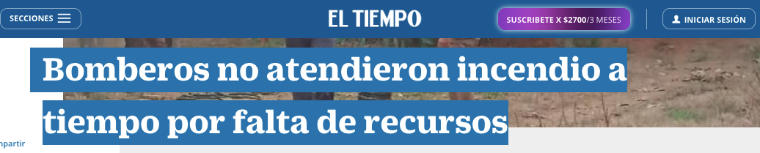 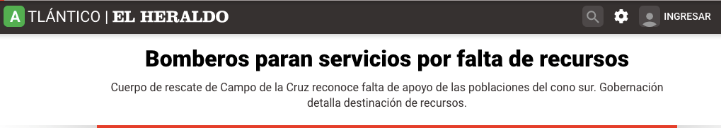 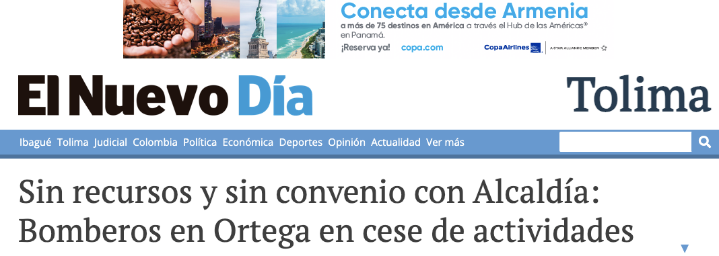 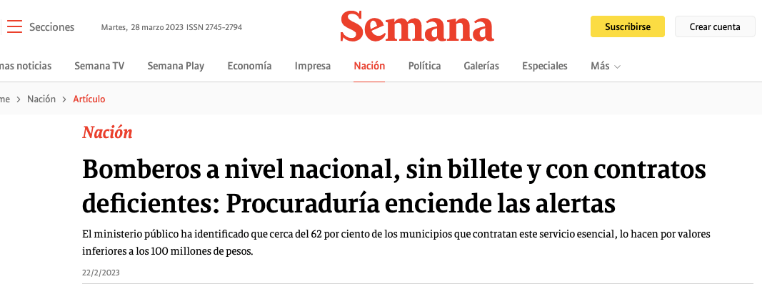 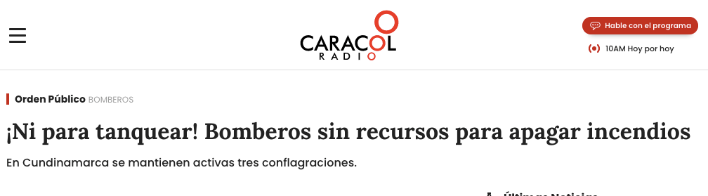 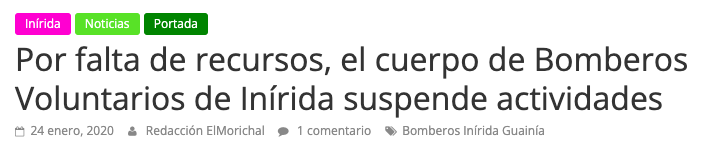 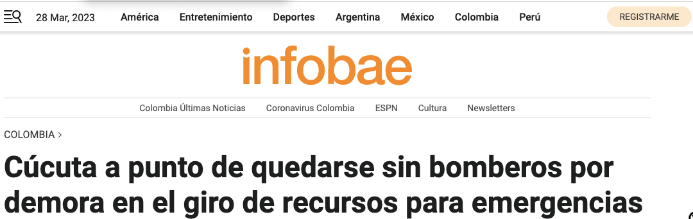 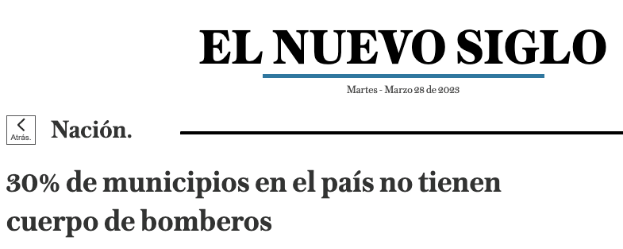 Los anteriores recortes informativos ratifican los hallazgos recaudados por nuestro equipo, que ante la precariedad generalizada de la actividad bomberil en el país, se aprestó a realizar un diagnóstico de la misma, con el objeto de retratar la realidad de la forma como se presta el servicio esencial de bomberos, y a partir del presente proyecto de ley, dignificar el trabajo de los bomberos de Colombia, pero sobre todo proteger la vida y los bienes de los habitantes del territorio que no pueden continuar en riesgo ante la pasmosa actitud omisiva del Estado y sus entidades territoriales.Diagnostico Actividad Bomberil en ColombiaNuestro equipo con el objeto de conocer de primera mano la realidad de la actividad bomberil del país, adelantó el recaudo de información mediante derechos de petición y solicitudes de información dirigidos a los entes territoriales (municipios y departamentos) en todo el territorio nacional, a los cuerpos de bomberos, Ministerio del interior, Dirección Nacional de Bomberos, Unidad de Gestión del Riesgo y Bomberos Aeronáuticos de Colombia.La metodología utilizada fue la remisión de un cuestionario uniforme, el cual fue enviado a través de los canales digitales dispuestos para tales fines, a las entidades antes mencionadas, las preguntas se estructuraron a fin de obtener información respecto de la cantidad de bomberos del municipio, maquinaria, vehículos, la suficiencia o no de las mismas, estándares de operación, condiciones técnicas y jurídicas del parque automotor, fuentes de financiación de la actividad bomberil en el municipio, suficiencia de la financiación, relación jurídica de los bomberos con el respectivo municipio, condiciones laborales del personal bomberil, entre otras.De las solicitudes de información elevadas, se obtuvieron un total de 241 respuestas provenientes de municipios ubicados en los departamentos de Antioquia, Atlántico, Bolívar, Caldas, Caquetá, Casanare, Cauca, Córdoba, Cundinamarca, Guaviare, Huila, Guainía, Nariño, Putumayo, Choco, Risaralda, San Andrés, Santander, Sucre, Tolima, Valle Del Cauca, Vaupés y Vichada. En consecuencia, se logró obtener información representativa de las condiciones en que se desarrolla la actividad bomberil en el país, existe pues una amalgama de diferencias de tipo económico, social, climático y topográfico entre los municipios que suministraron los datos, que como ya se indicó se encuentran en 23 de los 32 departamentos colombianos, permitiendo realizar un análisis y posterior diagnóstico realista de dicha actividad.A fin de adelantar el análisis de la información obtenida y poder contrastar las respuestas de los municipios que atendieron la solicitud, se tuvo en cuenta la variable de categoría de pertenencia de la entidad territorial según la clasificación de la Ley 136 de 1994, toda vez que ello permite criterios uniformes sobre elementos básicos de los territorios como son el número de habitantes (población) y los ingresos anuales (recursos fiscales) que son indicadores de sus condiciones socioeconómicas.Aunado a lo anterior, y en aras de la obtención de información que ofreciera utilidad técnica a la estructuración del presente proyecto de ley, se obtuvieron también datos oficiales de la actividad bomberil por parte de la Dirección Nacional de Bomberos de Colombia, DNBC, que el 17 de marzo de 2023 suministró respuestas a las peticiones respetuosas presentadas, la cual fue contrastada y complementó los datos ya obtenidos de los entes territoriales y cuerpos de bomberos a lo largo y ancho del país. Las peticiones elevadas ante las entidades territoriales y las entidades de orden nacional se centraron en 5 aspectos básicos, 1) clasificación de los cuerpos de bomberos, 2) cuerpos de bomberos en el territorio nacional, 3) conformación de los cuerpos de bomberos, 4) vehículos de los cuerpos de bomberos y 5) financiamiento de los cuerpos de bomberos.Clasificación de los cuerpos de bomberosSegún datos oficiales de la Dirección Nacional de Bomberos de Colombia DNBC, en Colombia existen 877 cuerpos de bomberos, los cuales se encuentran distribuidos en 802 municipios, significando ello que 321 municipios no cuentan con cuerpos de bomberos, los existentes se encuentran clasificados en cuerpos oficiales de bomberos, cuerpos voluntarios de bomberos y cuerpos aeronáuticos de bomberos, según el artículo 18 de la Ley 1575 de 2012.Cuadro 1 – Municipios Con Presencia de Cuerpos de Bomberos - Información oficial DNBC a 17 de marzo 2023Cuerpos de Bomberos Oficiales: Son aquellos que crean los concejos distritales o municipales, para el cumplimiento del servicio público para la gestión integral del riesgo contra incendio, los preparativos y atención de rescates en todas sus modalidades y la atención de incidentes con materiales peligrosos a su cargo en su respectiva jurisdicción.Cuerpos de Bomberos Voluntarios: Son aquellos organizados como asociaciones sin ánimo de lucro, de utilidad común y con personería jurídica expedida por las secretarías de gobierno departamentales, organizadas para la prestación del servicio público para la gestión integral del riesgo contra incendio, los preparativos y atención de rescates en todas sus modalidades y la atención de incidentes con materiales peligrosos, en los términos del artículo segundo de la presente ley y con certificado de cumplimiento expedido por la dirección Nacional de Bomberos.Bomberos Aeronáuticos: son aquellos cuerpos de bomberos especializados y a cargo de los explotadores públicos y privados de aeropuertos, vigilados por la Autoridad Aeronáutica Colombiana y organizados para la gestión integral del riesgo contra incendio, los preparativos y atención de rescates en todas sus modalidades y la atención de incidentes con materiales peligrosos y demás calamidades conexas propias del sector aeronáutico.Se tiene que, existen 25 cuerpos bomberos oficiales, 806 cuerpos de bomberos voluntarios y 46 cuerpos de bomberos aeronáuticos, así:Cuadro 2 – Clasificación de Cuerpos de Bomberos Existentes - Información oficial DNBC a 17 de marzo 2023Ahora bien, teniendo en cuenta que Colombia tiene 32 departamentos, 1 distrito capital y 1.123 municipios según el Departamento Administrativo Nacional de Estadística DANE, podemos aseverar que no todos los municipios del país cuentan con la presencia de un cuerpo de bomberos cualquiera sea su clasificación y en el entendido que algunos municipios cuentan con las tres modalidades de cuerpos de bomberos, significa ello que la cobertura a nivel territorial es insuficiente.Cuerpos de bomberos en el territorio nacionalDe los 877 cuerpos de bomberos, se precisa a continuación cuál es su distribución en el territorio nacional, determinando el departamento, y la clasificación del cuerpo de bomberos:Cuadro  3 – Distribución Cuerpos de Bomberos en el Territorio Nacional - Creación propia Información oficial DNBC a 17 de marzo 2023En todos los 32 departamentos del país, así como en el distrito capital, existe mínimo un cuerpo de bomberos, en 17 de los 32 departamentos existe mínimo un cuerpo oficial de bomberos, ello significa, que el 46.8% de los departamentos no cuentan con cuerpos oficiales de bomberos, no obstante la inexistencia de los cuerpos oficiales de bomberos a nivel municipal, torna aún más insuficiente la cobertura de la actividad bomberil, pues solo 25 municipios del país, tienen presencia de cuerpos oficiales de bomberos, los cuales se identifican así:Cuadro 4 – Distribución Cuerpos de Bomberos Oficiales en el Territorio Nacional - Creación propiaInformación oficial DNBC a 17 de marzo 2023En consecuencia, solo el 2.2% de los municipios y distritos del país, cuentan con cuerpos oficiales de bomberos, ello significa que 777 municipios dependen de los cuerpos voluntarios de bomberos para atender las emergencias que se presenten, lo que arroja una cifra bastante preocupante, y es que 321 municipios del país no cuentan con cuerpos oficiales de bomberos pero tampoco con cuerpos voluntarios de bomberos.A fin de vislumbrar territorialmente la desprotección a la que se encuentran sometidos algunos municipios del país y sus habitantes, veremos a continuación cuantos municipios por departamento no cuentan con la cobertura del servicio público esencial de bomberos:Cuadro 5 – Municipios por departamento con y sin cobertura de cuerpos de bomberos – Creación propiaSegún el consolidado de la información, apenas 8 de los 32 departamentos tienen cobertura del 100% del servicio público esencial bomberil, ósea alguno de sus municipios tienen por lo menos un cuerpo de bomberos voluntarios, 10 departamentos tienen menos del 50% de cobertura, dentro de los cuales tenemos Bolívar, Boyacá, Córdoba, Magdalena y Sucre, presentando la menor cobertura los departamentos de Amazonas, Guainía, Norte de Santander y Vaupés, donde la misma apenas si alcanza al 20% de sus municipios. A nivel nacional se tiene el 71% de cobertura en la prestación del servicio público esencial bomberil, en la actualidad son 321 municipios que no cuentan con la presencia de bomberos para la atención de las emergencias, no obstante la cifra de 802 municipios que si tienen presencia de algún cuerpo de bomberos no es nada alentadora teniendo en cuenta las difíciles condiciones en las que los cuerpos de bomberos prestan sus servicios a la comunidad.La Procuraduría General de la Nación a través del Boletín 209 del 22 de febrero de 2023, alertó por la falta de financiación y contratación del servicio esencial de bomberos a nivel nacional, señaló el ente de control que según el estudio adelantado, cerca del 30% de los municipios del país no tienen contrato o convenio vigente con un cuerpo de bomberos para la prestación de este servicio esencial, porcentaje según la información obtenida por el equipo de trabajo.La Dirección Nacional de Bomberos de Colombia ante la pregunta ¿Considera la entidad que los cuerpos de bomberos existentes son suficientes para cubrir la cantidad de riesgos que se presentan en el territorio nacional? Consideró que son insuficientes, que la cobertura actual no es la mínima requerida, lo anterior con el agravante que en el país se presentan toda seria de emergencias asociadas a fenómenos como remociones de masa, inundaciones, incendios de inmuebles y muebles, incendios forestales, sequías, entre otros. A juicio de la DNBC es imprescindible el fortalecimiento de la gestión del riesgo en Colombia, se hace necesario crear cuerpos de bomberos en los municipios que hoy no cuentan con estas instituciones, y así mismo, consideró que se deben fortalecer los existentes a fin de que los bomberos colombianos se conviertan realmente en verdaderos guardianes de la vida.La prestación deficiente del servicio público esencial de bomberos, bien por falta de herramientas, falta de personal, o porque simplemente no existe el servicio en la totalidad del territorio nacional, es causante de la perdida de los bienes y vidas de los colombianos, las cuales son registradas por los medios de comunicación con lamentable frecuencia. Por ejemplo, el día 29 febrero de 2020 en zona rural de Quetame Cundinamarca, se presentó un incendio forestal, cerca de la vereda Caimito, en donde murió 1 menor de edad, pues este, al no existir en el municipio un cuerpo de bomberos y al ver el fuego amenazar su hogar, se dispuso en compañía de su tío a tratar de sofocar las llamas, sin embargo, fueron superados por el fuego. Lo mismo sucedió el sábado 09 de enero de 2021, tres casas fueron consumidas por las llamas en el barrio la Capellana en Cúcuta, se perdieron 8 vidas humanas, las causas de tan importante tragedia fue la insuficiencia de personal y falta de maquinaria del cuerpo de bomberos que atendió la emergencia.El día 01 de junio 2022 en Chipaque Cundinamarca, se presentó una emergencia en la zona industrial, el cuerpo de bomberos que atendió la situación sucumbió ante las proporciones de la conflagración, pues solo cuentan con 3 bomberos, su capacidad operativa es muy limitada, la fábrica se incendió por completo, sin que pudieran detener las llamas, las pérdidas fueron millonarias. Para el momento de la emergencia, el cuerpo de bomberos de Chipaque recibía un presupuesto de parte de la administración de apenas 70 millones al año, contaban solo con una camioneta de intervención rápida pequeña, con una capacidad de solo 10 galones de agua y 5 galones de espuma.Barrio Puerto Cali, Guapi, en el Departamento del Cauca, 30 de septiembre de 2022, se presentó un incendio en donde se perdieron las vidas de una madre y su hija menor de edad, 50 familias quedaron sin nada, las llamas consumieron sus casas, el cuerpo de bomberos de Guapi hizo frente a la emergencia, no obstante, no pudieron hacer mucho, su máquina contaba con poca agua y sus integrantes solo eran 3 bomberos. Para el momento de la emergencia, el municipio de Guapi no tenía convenio con el cuerpo de bomberos voluntarios, el cual está conformado por 20 hombres, ninguno recibe salario, cuando ha existido convenio con la alcaldía el presupuesto anual es de solo 20 millones de pesos. Atendiendo lo preceptuado el inciso segundo del artículo 2 de la Ley 1575 de 2012, es deber del Estado asegurar su prestación eficiente a todos los habitantes del territorio nacional, en forma directa a través de los Cuerpos de Bomberos Oficiales, Voluntarios y Aeronáuticos, el inciso cuarto del artículo 3, impone la obligación a los municipios y distritos de garantizar el servicio público esencial en su territorio, en la misma línea, y teniendo en cuenta que algunos municipios y distritos no cuentan con la capacidad financiera para asumir dicha responsabilidad, la ley impone a las gobernaciones el acompañamiento técnico y financiero a través del fondo departamental y/o nacional de bomberos, en resumen que el 22% del territorio nacional no cuente con una cobertura de Bomberos en alguna de sus clasificaciones, deviene de una omisión compartida de todas las autoridades antes mencionadas.Conformación de los Cuerpos de BomberosEn cuanto la conformación respecto del personal en los diferentes cuerpos de bomberos, se tienen los siguientes datos:Cuadro 6 – Personal de Bomberos - Información oficial DNBC – Creación propiaLo anterior significa que de los 20.020 bomberos con los que cuenta Colombia, 18.192 ósea el 90.86% corresponde a voluntariado, 1.600 bomberos conforman los 25 cuerpos de bomberos oficiales, y 228 bomberos conforman los 46 cuerpos de bomberos aeronáuticos, de estos últimos vale mencionar, que son instituciones de carácter público pertenecientes a las concesiones (en caso de que el aeropuerto sea concesionado), y vigiladas por la Aeronáutica Civil, en consecuencia la financiación de estos cuerpos de bomberos, la maquinaria y las condiciones laborales de sus miembros son en principio estables, no obstante, su dedicación es exclusivamente a las actividades aeroportuarias.Los bomberos oficiales ostentan la calidad de empleados públicos, con vinculación legal y reglamentaria a la entidad territorial que prestan su servicio en la actividad bomberil, por cuenta del respectivo municipio o distrito, lo anterior según articulo 12 de la Resolución 661 de 2014 modificada por el articulo 10 de la Resolución 1127 de 2018 expedida por el Ministerio del interior, en consecuencia sus derechos laborales, de seguridad social, capacitación y estímulos son propias del régimen de servicio público. Lo anterior redunda en que la presencia de un cuerpo de Bomberos Oficial debería garantizar para ese territorio, en donde este presta sus servicios, una prestación del servicio público esencial en más o menos eficientes condiciones, pues sus miembros cuentan con estabilidad laboral y mejores garantías para el desarrollo de sus actividades bomberiles, salvo casos como el de Arjona que cuenta solo con un bombero en el cuerpo oficial, o en el caso del municipio de Riosucio Caldas que cuenta con solo tres hombres para atender las emergencias. Ahora, en lo que tiene que ver con los cuerpos de bomberos voluntarios, es preciso traer la definición de voluntario contenida en el articulo 4 de la Ley 1505 de 2012: -“voluntario: toda persona natural que libre y responsablemente sin recibir remuneración de carácter laboral ofrece, tiempo, trabajo y talento para la construcción del bien común”-, así las cosas, podría considerarse en principio, que la estabilidad laboral alegada para los bomberos voluntarios riñe con la naturaleza misma del voluntariado, según la definición antes mencionada. Pero lo que actualmente ocurre es que el Estado, gobernaciones, municipios, distritos y demás autoridades, abusan de la figura de voluntariado bomberil, pues es sobre este, que han descargado su responsabilidad en la prestación del servicio público esencial.Además, téngase en cuenta lo establecido en el artículo 12 de la Resolución 661 de 2014 modificada por el artículo 10 de la Resolución 1127 de 2018 del Ministerio del Interior, que estableció como condición para mantener la calidad de unidad activa bomberil, tanto unidades voluntarias como remuneradas, que se deben cumplir con un mínimo de 300 horas de servicio efectivo voluntario en el año bomberil que cada institución tenga fijado, criterio que también observamos en el Reglamento Administrativo Operativo y Técnico de Bomberos de Colombia, que en el parágrafo del articulo 39 establece: … “PARÁGRAFO: Un año de servicio bomberil para los Bomberos Voluntarios lo validan trescientas (300) horas de servicio efectivo voluntario. Las horas de más, no serán acumulables para el tiempo señalado para la obtención del tiempo requerido para cada rango”.En sumo, indica lo anterior, que Estado, gobernaciones, municipios, distritos y demás autoridades han “delegado” -como si se estuviera permitido- en cabeza de los Cuerpos de Bomberos Voluntarios la obligación de prestar el servicio bomberil público esencial en más del 97% del territorio nacional, con el agravante que las unidades bomberiles voluntarias simplemente deben cumplir con un mínimo de 300 horas de servicio efectivo voluntario, ello significa que si a bien tuvieran, el servicio voluntario bomberil se prestaría por 1 hora durante 300 días al año, característica que no garantiza la continuidad que exige la Constitución Política cuando se refiere a la prestación de un servicio público esencial.Los bomberos voluntarios hacen parte del Subsistema Nacional de Voluntarios de Primera Respuesta, conforme se estableció en la Ley 1505 de 2012, las unidades bomberiles voluntarias no cuentan con garantías laborales, la prestación del servicio prestado por estas asociaciones, se da en virtud del régimen jurídico que regula las ESAL (Entidades Sin Ánimo de Lucro), pues así lo estableció el artículo 18 de la Ley 1575 de 2012.Todos los municipios y distritos están obligados a través del inciso cuarto del artículo 3 de la Ley 1575 de 2012, a prestar el servicio público esencial a través de Cuerpos de Bomberos Oficiales o a falta de este, mediante la celebración de contratos y/o convenios con los Cuerpos de Bomberos Voluntarios, que deberían tener como único objetivo, evitar la paralización o la afectación grave del servicio público bomberil a su cargo, a pesar de ello, es cotidiano que las administraciones demoren la celebración de estos convenios o contratos, que la asignación de recursos sea insuficiente o en el peor de los casos no se celebren por diversas razones, afectando la continuidad de la prestación del servicio esencial y de contera exponiendo a sus habitantes ante las posibles emergencias. La Dirección Nacional de Bomberos de Colombia en respuesta dada ante la pregunta ¿Cuántos cuerpos de bomberos voluntarios en la actualidad tienen contrato o convenio vigente con los municipios y distritos para prestar el servicio bomberil? La Respuesta denota la omisión generalizada en el cumplimiento de dicha obligación, y es que al 17 de marzo de 2023, solo existen 85 convenios o contratos celebrados para la prestación del servicio público esencial. Se enfatiza: 85 convenios celebrados frente a 806 cuerpos de bomberos voluntarios.Sobre la pregunta ¿Cuántas unidades bomberiles debe tener un Cuerpo de Bomberos? En Colombia no se ha adoptado oficialmente una norma que establezca criterio técnico que determine el estándar mínimo de cantidad de bomberos necesarios para atender “x” cantidad de habitantes, siempre se ha hecho alusión a los estándares internacionales que recomiendan 1 bombero por cada 1.000 habitantes. Esto, en voces de la Procuraduría General de la Nación que en la guía denominada “EL SERVICIO PÚBLICO ESENCIAL DE BOMBEROS EN COLOMBIA”, lo consideró como el estándar ideal, dicho documento fue expedido en coordinación con la Unidad de Gestión del Riesgo de Desastres y la Organización de los Estados Americanos, en el año 2016.No obstante, a pesar de la inexistencia en la actualidad de un criterio técnico que permita conocer la cantidad de bomberos necesarios para un determinado número de habitantes, si es un deber de los municipios determinar para su territorio cuál sería la necesidad de unidades bomberiles, en virtud de herramientas de planificación de ciudad, estadísticas de siniestralidad, mapa de riesgos, inventario de sustancias químicas y plan de gestión de riesgo de desastres para el sector público y privado de conformidad con el Decreto 2157 de 2017 para tener la información de cada empresa y así levantar la información estadística. Se requiere primero identificar las amenazas del territorio, análisis de vulnerabilidad por las poblaciones expuestas a dicha amenaza, planificación territorial, métodos constructivos más usados en el territorio (por ejemplo algunos municipios hacían relación a que predomina el bahareque), identificación de riesgos tecnológicos, altura de los edificios entre otros; esto daría un panorama de herramientas, equipos, maquinaria, capacitación y unidades bomberiles que requiere específicamente un territorio para la atención de las posibles emergencias.Otro de los criterios que puede servir de base para determinar qué cantidad de bomberos requiere un municipio, son los estándares americanos NFPA 1410, 1500 Y 1710 de la NFPA (National Fire Protection Association), los cuales son utilizados por los cuerpos de bomberos en el entrenamiento de sus unidades y la construcción de procedimientos, pues a pesar de no haber sido adoptados por la legislación Nacional como de obligatorio cumplimiento para la aplicación en el territorio colombiano, se tienen como recomendaciones para un control seguro, eficaz y eficiente de incendios. Al respecto cada estándar dice lo siguiente:NFPA 1410 - Estándar sobre Formación para Operaciones en Escenas de Emergencia: Se requieren al menos dos (2) bomberos en el interior del incendio, más, al menos otros dos (2) bomberos en el exterior.NFPA 1500 - Estándar sobre el Programa de Seguridad, Salud y Bienestar ocupacional del Departamento de Bomberos: se establece que en las etapas iniciales de un incidente donde sólo un equipo está operando en la zona peligrosa trabajando en incendios estructurales, se requerirá un mínimo de cuatro (4) bomberos, dos (2) trabajando como equipo en el área peligrosa y dos (2) fuera de esta, estando disponibles para asistir o rescatar en caso de emergencia.NFPA 1710 - Estándar para la Organización y Despliegue de Operaciones de Extinción de Incendios, Operaciones Médicas de Emergencia y Operaciones Especiales al Público por los Cuerpos de Bomberos de Carrera: establece la obligatoriedad de que existan dos (2) bomberos en cada línea de ataque, además de un (1) equipo de búsqueda y rescate compuesto de 2 bomberos.Es decir, la normativa americana establece sistemáticamente la necesidad de que los equipos de bomberos estén compuestos por un mínimo de cuatro (4) bomberos. De los municipios de los que se obtuvo información, la información del número de unidades bomberiles por cada cuerpo de bomberos, se evidenció que solo 43 cumplen con este estándar, los restantes no tienen el personal suficiente para ello.En la misma línea, la DNBC dando respuesta a pregunta sobre cuál es el criterio técnico mediante el cual se define en Colombia la cantidad de personal necesario para atender una emergencia, considero lo siguiente: “La norma NFPA 1710 sugiere específicamente el tema de la dotación de personal en incendios residenciales, los requisitos que fueron confirmados por un estudio publicado en el 2010 por el Instituto Nacional de Normas y Tecnología (NIST, por sus siglas en inglés), estableciendo una dotación mínima de personal de 14 o 15 bomberos para combatir de forma eficaz y segura para un incendio estructural en desarrollo de una vivienda unifamiliar de dos pisos sin sótano y sin amenaza en sus exposiciones. Esta es una dotación de personal mínima y no brinda una reserva táctica ni da margen para exposiciones peligrosas, ni para tratar residentes heridos u otras actividades potenciales de respuesta. Como se indica, esta es una referencia, puesto que también se basa en las formas de construcción americanas La Norma NFPA 1710 genera la necesidad de analizar los requisitos de dotación de personal en diferentes actividades y emergencias, teniendo en cuenta las estructuras, tanto de bajo como de alto riesgo, de igual manera, es necesario determinar qué acciones serían por lo general necesarias para poner bajo control un incendio real de forma segura y eficaz. Es de recordar que esta norma dice mínimo deben trabajar 2 bomberos en cada línea de ataque, además de un equipo de búsqueda y rescate compuesto de 2 bomberos. La evaluación de escenarios probables durante una planificación previa para una propiedad específica brindaría una respuesta al tema de la dotación de personal”.Vista la conformación de los diferentes cuerpos de bomberos, su presencia en los diferentes departamentos, municipios, distritos y distrito capital, se debe considerar la maquinaria y elementos con los que cuentan, en virtud que de la correcta prestación del servicio público esencial bomberil guarda directa relación con la maquinaria con la que cuenta para hacer frente a las diferentes emergencias que deben atender.  Vehículos de los Cuerpos de BomberosSegún datos oficiales de la Dirección Nacional Bomberos de Colombia DNBC, desde su creación, se han entregado 435 vehículos a los cuerpos de bomberos oficiales y voluntarios, los cuales se referencian en el siguiente cuadro:Cuadro 7 – Cantidad de Vehículos Entregados por DNBC – Creación propiaEl cuadro anterior, da cuenta de la entrega de 435 vehículos por parte de la DNBC, a los diferentes departamentos, en el siguiente cuadro se especifica el tipo de vehículos entregados y las cantidades respectivas:Cuadro 8 - Identificación de Vehículos Entregados por DNBC – Creación propiaNo obstante, la adecuada operación de los vehículos con los que cuentan los cuerpos de bomberos del país, conlleva que los mismos cumplan con los requisitos mínimos de ley que le son aplicables a todos los automotores que transitan en las vías públicas, esto es, que los vehículos deben estar matriculados, deben contar con licencia de tránsito, deben estar registrados en el Registro Único Nacional de Tránsito, deben contar el Seguro Obligatorio de Accidentes de Tránsito SOAT, deben cumplir con la revisión técnico-mecánica y de emisiones contaminantes, y dado el servicio que presta y sus características deberían contar con seguro contra todo riesgo.El incumplimiento de las normas de tránsito por parte de los vehículos que hacen parte de los diferentes cuerpos de bomberos es otra de las problemáticas evidenciadas, no solo por notas periodísticas, reconocidas además por las autoridades nacionales bomberiles, pero también el trabajo adelantado por nuestro equipo de trabajo, da cuenta de esta situación, como lo veremos a continuación: Cuadro 9 – Cumplimiento de Normas de Transito de los Vehículos Bomberiles - Información obtenida directamente de las entidades territoriales – Creación propia.La información del cuadro anterior fue recabada de forma directa, a través de derechos de petición a las entidades territoriales ya mencionadas, los 241 municipios que atendieron las peticiones, dieron cuenta de la tenencia de 539 vehículos, a partir de la información suministrada respecto de los modelos de los automotores se pudo establecer un diagnostico representativo en el territorio nacional, que muestra que el 36.7% de los vehículos se consideran obsoletos, pues sus modelos se encuentran entre el año 1950 y el año 2007, en consecuencia tienen una antigüedad superior a los 16 años, lo que se considera según el gremio automotor como un vehículo obsoleto.Ahora bien, dentro del 63.4% de vehículos que no se consideran obsoletos, tenemos que cerca del 19% de los mismos, tienen una antigüedad mayor a 10 años, por lo que su mantenimiento toma gran relevancia, a fin de que los vehículos no representen un riesgo para los bomberos y para la comunidad.En lo concerniente al cumplimiento de los artículos 34 y subsiguientes de la Ley 769 de 2002, en cuanto a la obligación de matrícula, registro y licencia de tránsito de los vehículos utilizados por los cuerpos de bomberos, según información recabada, el 29.2% de los vehículos utilizados para atender las emergencias no dan cumplimiento a la normativa legal vigente. Actualmente la DNBC en conjunto con el Ministerio de Transporte vienen adelantando las gestiones pertinentes para legalizar 251 vehículos de bomberos que no se encuentran registrados en el RUNT. La omisión de inscripción de las matrículas, se atribuyó por parte de las entidades territoriales a las siguientes razones: i) el artículo 37 de la Ley 769 de 2002 que establece una excepción para el registro de vehículos usados y autoriza la inscripción solo para vehículos de bomberos siempre y cuando estos cumplan unas condiciones, no obstante, dicha excepción viene siendo malinterpretada por las entidades territoriales para no registrar los vehículos, ii) la resolución 12379 de 2012 del Ministerio de Transporte, señala en el artículo 8 el procedimiento y requisitos para la matrícula de vehículos automotores; en el numeral 11 para la matrícula de vehículos automotores donados por entidades extranjeras públicas o privadas, que guarda relación con el articulo 37 de la Ley 769 de 2002.Respecto de la Revisión Técnico – mecánica y de emisiones contaminantes contenida en los artículos 50, 51 y subsiguientes de la Ley 769 de 2022, de la información obtenida, se tiene que el 46.1% de los vehículos utilizados por los diferentes cuerpos de bomberos no cumplen con la revisión periódica obligatoria, generando un alto riesgo para la ciudadanía y los propios bomberos, téngase en cuenta que los vehículos utilizados en emergencias son de gran tonelaje, que ante la necesidad de llegar en corto tiempo al lugar de emergencia, la velocidad con la que se conducen estos vehículos, la cual se encuentra justificada, no obstante, un vehículo sin el debido mantenimiento en el marco de lo antedicho, podría ser generador de accidentes. En voces de las entidades territoriales, dicha omisión se da en virtud a que no tienen la capacidad económica para asumir dichos costos.El artículo 42 de la Ley 769 de 2022, que obliga a todos los vehículos que transiten en el territorio nacional a tener un Seguro Obligatorio de Accidente de Tránsito por sus siglas SOAT (obligación de la que no se encuentra exenta la actividad bomberil), no es cumplida por 38.4% de los vehículos utilizados por los diferentes cuerpos de bomberos, situación que denota la irresponsabilidad compartida con la que se concibe la actividad bomberil en Colombia, valga la pena mencionar que el no cumplimiento de dicha obligación, obedece en gran medida a las precarias condiciones económicas en las que los bomberos del país prestan este servicio a los ciudadanos.Ante la pregunta planteada a las diferentes entidades territoriales, de que consideración tenían respecto de movilizar los vehículos de bomberos sin el respectivo SOAT, fue unánime la respuesta en señalar que dicha situación es ilegal y altamente irresponsable, no obstante, en estos casos en su criterio, prima la salvaguarda de la vida e integridad de las personas que se encuentran en medio de una emergencia.Sobre este mismo particular la Dirección Nacional de Bomberos de Colombia DNBC, ante la inquietud planteada en la omisión de conducir vehículos de bomberos sin el SOAT, emitió respuesta en el sentido de considerar que todo vehículo que circule en el país debe contar con SOAT, además de la revisión técnico mecánica periódica, y en caso de producir un daño o perjuicio el Cuerpo de Bomberos será responsable patrimonialmente, refirió además, que la DNBC se encuentra adelantando en conjunto con el Ministerio de Transporte las acciones pertinentes para la legalización de vehículos de bomberos que no cuentan con matrícula, a fin de ser inscritos en el RUNT, adquirir el SOAT, la revisión técnico mecánica y adquirir el seguro contra todo riesgo. En lo atinente al seguro contra todo riesgo, y pese a no ser este una obligación legal, si podría considerarse un deber de los cuerpos de bomberos cualquiera sea su clasificación, pues no debe perderse de vista que el servicio prestado por la actividad bomberil, es una responsabilidad de rango constitucional, en consecuencia el riesgo ante los daños causados por los vehículos operados por los cuerpos de bomberos es asumido por los entes territoriales y el Estado, en virtud del principio de responsabilidad compartida, riesgo que solo se encuentra cubierto a través de una póliza en apenas el 33.8% del parque automotor bomberil. La no constitución de pólizas todo riesgo que ampare dichos vehículos obedece igualmente según información de los entes territoriales a la precariedad financiera en la que se encuentran los cuerpos de bomberos.Recurriendo a informes periodísticos, se logró recopilar algunos eventos en los cuales se vieron involucrados vehículos de los cuerpos de bomberos, haciendo claridad que ello no implica que se le esté atribuyendo la responsabilidad a estos organismos, pero si se pretende significar que dichos vehículos no han estado exentos de estos incidentes y por tanto, es deber de quien corresponda estar preparados ante estas eventualidades. En consideración el siguiente cuadro:Cuadro 10 – Notas periodísticas Accidentes de Tránsito Carros de Bomberos – Creación propia.Así las cosas, se hace necesario que los vehículos utilizados por los diferentes cuerpos de bomberos del país, cumplan con la normatividad vigente, y no se conviertan estos, en un generador de accidentes, pérdidas materiales y pérdidas humanas, precisamente contrario al objeto que pretende la actividad pública esencial bomberil.Financiamiento de los Cuerpos de BomberosEl financiamiento de la actividad bomberil en el país, es el tópico más problemático de todas las consideraciones hechas anteriormente, dado que muchas de las justificaciones respecto de las falencias en la cobertura, deficiencia de personal, de herramientas y vehículos, condiciones laborales y prestación deficiente del servicio público esencial bomberil, descansa en la falta de recursos económicos.A pesar de que los artículos 1, 2 y 3 de la ley 1575 de 2012 define con contundencia las responsabilidades, deberes y obligaciones del Estado, gobernaciones, municipios y distritos en la prestación del servicio púbico esencial bomberil, en su artículo 37, la obligatoriedad y el deber, no se concretan y se entra en el campo de lo relativo y de lo facultativo, lo que en principio se establecía como obligación quedo reducido a la voluntad de los responsables. Bástese con revisar el artículo 37 de la Ley 1575 de 2012, que establece facultativa la posibilidad para que los entes territoriales establezcan sobretasas o recargos sobre “impuestos de industria y comercio, impuesto sobre vehículo automotor, demarcación urbana, predial, de acuerdo a la ley y para financiar la actividad bomberil”, también se facultó a los departamentos para “establecer estampillas, tasas o sobretasas a contratos, obras públicas, interventorías, concesiones o demás que sean de competencia del orden departamental y/o donaciones y contribuciones.”. El recaudo para financiar la actividad bomberil, en las características anteriormente señaladas se conoce como sobretasa bomberil, la cual en virtud de la facultad permitida por la Ley General de Bomberos, puede establecerse sobre cualquier tributo del municipio, los más utilizados son el Predial, Industria y Comercio, Avisos y Tableros y el impuesto de Delineación Urbana, pero para mejor comprensión, veamos brevemente de que se trata cada uno de los impuestos mencionados:Impuesto Predial: El impuesto predial es un impuesto territorial que grava los predios, junto con sus construcciones, recae sobre inmuebles, como terrenos, fincas, casas, apartamentos, locales, oficinas, bodegas, etc. Este es un impuesto que recae sobre la propiedad o riqueza que tienen una persona o empresa, puesto que los predios o inmuebles hacen parte del patrimonio del contribuyente.Industria y Comercio: Es el impuesto que se genera por el ejercicio o realización directa o indirecta de cualquier actividad industrial, comercial o de servicios en un determinado municipio y se causa así la persona posea o no establecimiento de comercio.Avisos y Tableros: Es un impuesto territorial complementario al impuesto de industria y comercio, que se paga por la colocación de avisos publicitarios en la vía pública o espacio público.Delineación Urbana: Es el impuesto que obra en los casos de construcción de nuevos edificios o de refacción de los existentes. La implementación del impuesto de delineación urbana puede ser distinta para cada entidad territorial dependiendo de la forma en como su respectivo órgano de representación popular lo haya diseñado.A fin de evidenciar la forma en como los entes territoriales actualmente vienen desarrollando el articulo 37 de la Ley 1575 de 2012, es decir, como se está financiando la actividad bomberil en el territorio, lo que se conoce como sobretasa bomberil, se les solicitó información al respecto, valga mencionar que de partes de la gobernaciones del país, ninguna hizo referencia o mencionó que se estuviesen recaudando recursos con destinación a los cuerpos de bomberos, lo que deja la duda justificable de si realmente estas entidades están cumpliendo con su deber en la prestación del servicio público esencial. Ahora, de la información obtenida por parte de los municipios, se tiene la siguiente gráfica:Grafica 1 – Aplicación Sobretasa Bomberil Municipios Que Suministraron Información – Creación propia.La gráfica anterior permite concluir, que en virtud de la disposición facultativa del artículo 37 ya mencionado, no existe uniformidad en lo que se refiere a la financiación de los Cuerpos de Bomberos mediante la sobretasa bomberil, dado que, el 40.49% de los municipios que entregaron información, aplican la sobretasa por la vía del Impuesto de Industria y Comercio, el 30.61% recaudan la sobretasa por la vía del impuesto Predial, el 23.96% aplican la sobretasa a los dos impuestos anteriormente mencionados, el 1.65% la aplica sobre el impuesto Predial + el impuesto de Avisos y Tableros, el 0.82% de los municipios lo aplican al impuesto Predial + el impuesto de Industria y Comercio + el impuesto de Delineación Urbana, el 0.82% aplica la sobretasa al impuesto Predial + Industria y Comercio + Licencias de Construcción y el restante 0.82% no recaudan dinero bajo ningún impuesto.De igual forma se solicitó información a los municipios y distritos referente a cuáles eran las fuentes de financiación de los Cuerpos de Bomberos Voluntarios que prestaban sus servicios en el territorio, de los datos recaudados se obtuvo lo siguiente:Cuadro 11 – Fuentes de Financiación a los Cuerpos de Bomberos Voluntarios – Creación propia.De la información suministrada, se puede evidenciar que la principal fuente de financiación de los Cuerpos de Bomberos Voluntarios es la Sobretasa Bomberil, pues el 88.32%, como segunda fuente de financiación se tienen con el 9.09% de los Cuerpos de Bomberos Voluntarios se financian con la convergencia de dos fuentes, la Sobretasa Bomberil y los recursos propios los cuales obtienen con actividades de tipo social y comunitario, el 1.3% manifestaron que su principal fuente de financiación son los recursos propios y el 2.59% indicaron que no contaban con alguna fuente de financiación.Después de considerar las particularidades de la Sobretasa Bomberil y las fuentes alternativas de financiación de los CBV, el análisis obligado es conocer si son suficientes los recursos percibidos por los Cuerpos de Bomberos Voluntarios para prestar el servicio público esencial bomberil en términos de eficiencia y continuidad. En consecuencia se le preguntó a los municipios y distritos del país sobre la suficiencia de recursos para esos fines, la respuesta esgrimida por los municipios fue la siguiente:Cuadro 12 – Pregunta y Respuestas Sobre la Suficiencia de Financiación de los CBV – Creación propia.La respuesta dada por el 98.68% de los municipios a la pregunta planteada fue contundente, poniendo de manifiesto que la situación de la actividad bomberil en Colombia está atravesando grandes dificultades, pues al hecho de que el 29% del territorio nacional -(321 municipios)- no cuentan con presencia de ningún cuerpo de bomberos, se suma que del restante 71% que si cuenta con presencia como mínimo de un Cuerpo de Bomberos Voluntario el 98.68% considera que los recursos no son suficientes para prestar de manera eficiente el servicio público esencial de bomberos.En las diferentes respuestas dadas por los municipios, se deja ver la impotencia sobre este servicio público esencial, pues los preguntados aprovecharon para lamentarse sobre la situación y elevaron expresiones como por ejemplo: “Escasa. De acuerdo a la contratación y al ingreso de recursos propios, debido a que el personal de planta no es suficiente para la atención de los eventos que se presentan en el municipio y que carecemos de algunos equipos y herramientas”.“Es escasa la forma de financiamiento, ya que se requieren de más recursos para fortalecer la parte de adquisición de equipos para mejorar la capacidad de emergencias”.“Desde el Departamento se ha solicitado a las Administraciones Municipales en cabeza de los Alcaldes, se realicen estos convenios de acuerdo al contexto de cada uno de los municipios, que les permita a los Cuerpos de Bomberos Voluntarios, dar una respuesta oportuna en caso de emergencia, capacitarse y dotarse. Sin embargo, en varios de estos municipios, todavía se suscribe convenios entre 10 y 20 millones, los cuales son insuficientes para brindar el servicio integral del riesgo contra incendio, además que, en ocasiones, los pagos de estos convenios se retrasan”.“ESCASA puesto que solo se garantiza la prestación del servicio 4 o 5 meses al año”.“Es escasa, pues el recurso de Sobretasa no alcanza para cubrir todos los gastos de la institución y no alcanza para realizar inversión en equipos y maquinaria que se requiere para una eficiente atención de las emergencias en el municipio”.“Escasa. No cuentan con el presupuesto necesario para pagar los salarios y prestaciones a la totalidad de bomberos y ello influye en que no puedan hacer turnos 24/7, sino que está supeditado al tiempo de los voluntarios quienes tienen que atender funciones de otros empleos, ya que no tienen dedicación exclusiva para esta actividad”.Las voces desde los propios territorios, confluye con las voces que desde la misma Dirección Nacional de Bomberos de Colombia DNBC, se elevó ante la misma inquietud referente a la suficiencia presupuestal para prestar el servicio por parte de los Bomberos Voluntarios a lo largo y ancho del país, a lo cual manifestó:“La forma de financiamiento es insuficiente, tanto que la mayoría de las instituciones barberiles adolece de manera significativa de los recursos necesarios para su funcionamiento. La mayoría de los cuerpos de bomberos del país se encuentran ubicados en municipios de categoría 5 y 6”.La reflexión que debe hacerse sobre las condiciones financieras precarias mediante las cuales se viene prestando el servicio público esencial de Bomberos, pasan por reconocer que la Ley 1575 de 2012 si bien en su momento representó un avance en la actividad bomberil, en la actualidad no cumple con su objetivo, pues el criterio facultativo en lo concerniente a financiar a los cuerpos de bomberos voluntarios ha generado incongruencias a nivel nacional, pues la llamada sobretasa bomberil no está cumpliendo su objetivo.Importancia y justificación del Proyecto de Ley:Es obligación constitucional del Estado la protección de la vida y bienes de los residentes en Colombia. En cumplimiento de ese precepto constitucional se expidió la ley 322 de 1996, reconociendo como servicio público esencial la prevención y control de incendios, y dando las pautas de organización a la institución bomberil. El Sistema Nacional de Bomberos de Colombia, se concibió como un sistema dual de gestión del Estado con participación de los particulares, encargado de orientar los recursos económicos y humanos necesarios para prevenir y controlar los incendios y calamidades conexas en Colombia.A través de la Ley 1575 de 2012 se estableció lo que se conocería como la Ley General de Bomberos de Colombia, en su artículo 1 se recordó que La gestión integral del riesgo contra incendio, los preparativos y atención de rescates en todas sus modalidades y la atención de incidentes con materiales peligrosos es responsabilidad de todas las autoridades y de los habitantes del territorio colombiano, en especial, los municipios, o quien haga sus veces, los departamentos y la Nación. En el artículo 2, se refrenda que es deber del Estado asegurar su prestación eficiente a todos los habitantes del territorio nacional en forma directa o a través de Cuerpos de Bomberos Oficiales, Voluntarios y Aeronáuticos. El inciso 2 establece que las gobernaciones ejercen funciones de coordinación, de complementariedad de la acción de los distritos y municipios, de intermediación de estos ante la Nación para la prestación del servicio y de contribución a la financiación tendiente al fortalecimiento de los cuerpos de bomberos. El inciso 3 establece que las gobernaciones, municipios y distritos deben garantizar la inclusión de políticas, estrategias, programas, proyectos y la cofinanciación para la gestión integral del riesgo contra incendios, rescates y materiales peligrosos en los instrumentos de planificación territorial e inversión pública.El inciso 4 establece la obligación de los municipios y distritos en la prestación el servicio público esencial a través de los cuerpos de bomberos oficiales o mediante la celebración de contratos y/o convenios con los cuerpos de bomberos voluntarios. Culmina el inciso 4 señalando que, en cumplimiento del principio de subsidiariedad, los municipios de menos de 20.000 habitantes contarán con el apoyo técnico del departamento y la financiación del fondo departamental y/o nacional de bomberos para asegurar la prestación de este servicio.A lo largo del presente proyecto de ley, fueron señalados las importantes dificultades que se vienen presentando en la prestación del servicio público esencial bomberil, se acreditó que tanto el Estado como los entes territoriales vienen incumpliendo con las obligaciones en la prestación del servicio, que la cobertura de los Cuerpos de Bomberos alcanza apenas al 71%, dejando al restante 29% sin la prestación del servicio de rango constitucional, así mismo se señaló que a pesar de que en 802 municipios de los 1.123, se tiene presencia por lo menos de un Cuerpo de Bomberos Voluntario, al 17 de marzo de 2023 solo se tenían suscritos 85 convenios para la prestación del servicio.Respecto de la conformación de los diferentes Cuerpos de bomberos se pudo establecer que hoy existen en Colombia 20.020 Bomberos, de los cuales 1.600 conforman los Cuerpos de Bomberos Oficiales, y que las condiciones bajo las que prestan sus servicios son más o menos estables, pues cuentan con una vinculación legal y reglamentaria, así mismo se señaló que 228 bomberos conforman los 46 Cuerpos de Bomberos Aeronáuticos los cuales están adscritos a las concesiones o a los aeropuertos o puertos marítimos del país y que se encuentran sujetos a la vigilancia de la Aeronáutica Civil, y los restantes 18.192 Bomberos son voluntarios, sobre los que las autoridades han “delegado” la responsabilidad casi absoluta de la prestación del servicio público esencial.El tema del financiamiento de la actividad bomberil en más del 98% del territorio nacional es insuficiente, pese a que la Ley 1575 de 2012 estableciera algunos mecanismos de financiación en los que deberían converger el Estado, las gobernaciones, los municipios y distritos. También se refirió que el mecanismo de financiamiento por excelencia, la sobretasa bomberil no cumple con su objetivo, pues la precariedad económica de los Cuerpos de Bomberos es la regla general, se vislumbró que una de las posibles causas para ello, es la laxitud que permitió el artículo 37 a fin de establecer las fuentes de financiación a nivel territorial.En suma, la insuficiencia de recursos es la causante según las manifestaciones hechas desde los propios entes territoriales y la DNBC, de la deficiente prestación del servicio público esencial de bomberos en el país, pues la falta de recursos ocasiona varias dificultades insuperables como son la creación de nuevos Cuerpos de Bomberos Oficiales, la financiación de los Cuerpos de Bomberos Voluntarios, la construcción de estaciones de Bomberos óptimas, la dotación de vehículos y maquinaria que permitan una capacidad operativa de mejor calidad, entre otras circunstancias que de no superarse pondría a gran porcentaje de la población colombiana en una situación de riesgo ante las posibles emergencias que se presenten.El presente proyecto de ley pretende superar algunas de las dificultades evidenciadas, ello, a través de la modificación de los artículos contenidos en la Ley 1575 de 2012 que podrían solventar dichos obstáculos, las modificaciones se enfocan principalmente en efectivizar los instrumentos financieros con los que se cuenta para lograr el fortalecimiento económico de los diferentes cuerpos de bomberos, así mismo, las responsabilidades en cabeza de los entes territoriales se refrendan a partir de la utilización de verbos rectores de acción y obligación, se establece uniformidad respecto de los tributos sobre los que deberán gravarse la sobretasa bomberil propendiendo por el mejoramiento del recaudo, también se establece un porcentaje mínimo sobre el que se deberán gravar los tributos con el propósito de que la sobretasa bomberil realmente cumpla su objetivo.Se incentiva la profesionalización de los Cuerpos de Bomberos, modificando la flexibilidad con la que contaban la totalidad de los municipios y distritos en la posibilidad de crear en su territorio Cuerpos de Bomberos Oficiales. Únicamente los municipios de cuarta, quinta y sexta categoría podrán contratar el servicio esencial con Cuerpos de Bomberos Voluntarios, para los demás municipios no estará permitida.  Otra de las modificaciones pretendidas con el proyecto de ley, es fortalecer la participación de los departamentos en la prestación del servicio esencial, ello a través de que los mismos concurran con financiación efectiva a la actividad bomberil, efectivizando las responsabilidades que tienen a su cargo desde la expedición de la Ley 1575 de 2012, tanto en la creación del Fondo Departamental de Bomberos, como en la Generación de Recursos por Iniciativa Propia de los departamentos, de igual forma se responsabiliza al ente territorial bajo el principio de responsabilidad compartida para que concurra en la legalización de los vehículos siempre que el cuerpo de bomberos y el municipio no cuente con los recursos suficientes para sufragar dichos gastos.Por último, teniendo en cuenta que los Cuerpos de Bomberos Voluntarios son la regla general en cuanto a la prestación del servicio esencial, se les da una mayor relevancia dentro de las diferentes instancias de la estructura del Sistema Nacional de Bomberos en los criterios de representatividad y privilegio frente a la evaluación de proyectos que les permita acceder a recursos de inversión. Estructura del Proyecto de LeyFundamento Constitucional legal y Jurisprudencial:Constitución Política de Colombia:Artículo 288. La ley orgánica de ordenamiento territorial establecerá la distribución de competencias entre la Nación y las entidades territoriales. Las competencias atribuidas a los distintos niveles territoriales serán ejercidas conforme a los principios de coordinación, concurrencia y subsidiariedad en los términos que establezca la ley.Artículo 300. Corresponde a las Asambleas Departamentales, por medio de ordenanzas:1. Reglamentar el ejercicio de las funciones y la prestación de los servicios a cargo del Departamento.2. Expedir las disposiciones relacionadas con la planeación, el desarrollo económico y social, el apoyo financiero y crediticio a los municipios, el turismo, el transporte, el ambiente, las obras públicas, las vías de comunicación y el desarrollo de sus zonas de frontera.3. Adoptar de acuerdo con la Ley los planes y programas de desarrollo económico y social y los de obras públicas, con la determinación de las inversiones y medidas que se consideren necesarias para impulsar su ejecución y asegurar su cumplimiento.4. Decretar, de conformidad con la Ley, los tributos y contribuciones necesarios para el cumplimiento de las funciones departamentales.5. Expedir las normas orgánicas del presupuesto departamental y el presupuesto anual de rentas y gastos.6. Con sujeción a los requisitos que señale la Ley, crear y suprimir municipios, segregar y agregar territorios municipales, y organizar provincias.7. Determinar la estructura de la Administración Departamental, las funciones de sus dependencias, las escalas de remuneración correspondientes a sus distintas categorías de empleo; crear los establecimientos públicos y las empresas industriales o comerciales del departamento y autorizar la formación de sociedades de economía mixta.8. Dictar normas de policía en todo aquello que no sea materia de disposición legal.9. Autorizar al Gobernador del Departamento para celebrar contratos, negociar empréstitos, enajenar bienes y ejercer, pro tempore, precisas funciones de las que corresponden a las Asambleas Departamentales.10. Regular, en concurrencia con el municipio, el deporte, la educación y la salud en los términos que determina la Ley.11. Solicitar informes sobre el ejercicio de sus funciones al Contralor General del Departamento, Secretario de Gabinete, Jefes de Departamentos Administrativos y Directores de Institutos Descentralizados del orden Departamental.12. Cumplir las demás funciones que le asignen la Constitución y la Ley.Los planes y programas de desarrollo de obras públicas, serán coordinados e integrados con los planes y programas municipales, regionales y nacionales. Las ordenanzas a que se refieren los numerales 3, 5 y 7 de este artículo, las que decretan inversiones, participaciones o cesiones de rentas y bienes departamentales y las que creen servicios a cargo del Departamento o los traspasen a él, sólo podrán ser dictadas o reformadas a iniciativa del Gobernador.Artículo 313: Corresponde a los concejos:1. Reglamentar las funciones y la eficiente prestación de los servicios a cargo del municipio.2. Adoptar los correspondientes planes y programas de desarrollo económico y social y de obras públicas.3. Autorizar al alcalde para celebrar contratos y ejercer pro tempore precisas funciones de las que corresponden al Concejo.4. Votar de conformidad con la Constitución y la ley los tributos y los gastos locales.5. Dictar las normas orgánicas del presupuesto y expedir anualmente el presupuesto de rentas y gastos.6. Determinar la estructura de la administración municipal y las funciones de sus dependencias; las escalas de remuneración correspondientes a las distintas categorías de empleos; crear, a iniciativa del alcalde, establecimientos públicos y empresas industriales o comerciales y autorizar la constitución de sociedades de economía mixta.7. Reglamentar los usos del suelo y, dentro de los límites que fije la ley, vigilar y controlar las actividades relacionadas con la construcción y enajenación de inmuebles destinados a vivienda.8. Elegir Personero para el período que fije la ley y los demás funcionarios que ésta determine.9. Dictar las normas necesarias para el control, la preservación y defensa del patrimonio ecológico y cultural del municipio.10. Las demás que la Constitución y la ley le asignen.Artículo 317. Solo los municipios podrán gravar la propiedad inmueble. Lo anterior no obsta para que otras entidades impongan contribución de valorización. La ley destinará un porcentaje de estos tributos, que no podrá exceder del promedio de las sobretasas existentes, a las entidades encargadas del manejo y conservación del ambiente y de los recursos naturales renovables, de acuerdo con los planes de desarrollo de los municipios del área de su jurisdicción.Artículo 320. La ley podrá establecer categorías de municipios de acuerdo con su población, recursos fiscales, importancia económica y situación geográfica, y señalar distinto régimen para su organización, gobierno y administración.Marco legal:Ley 322 de 1996: “Por la cual se crea el Sistema Nacional de Bomberos de Colombia y se dictan otras disposiciones”.Ley 1575 de 2012: “Por medio de la cual se establece la Ley General de Bomberos de Colombia”.Ley 1505 de 2012: “Por medio de la cual se crea el Subsistema Nacional de Voluntarios de Primera Respuesta y se otorgan estímulos a los voluntarios de la Defensa Civil, de los Cuerpos de Bomberos de Colombia y de la Cruz Roja Colombiana y se dictan otras disposiciones en materia de voluntariado en primera respuesta”.Ley 99 de 1993: “Por la cual se crea el Ministerio del Medio Ambiente, se reordena el Sector Público encargado de la gestión y conservación del medio ambiente y los recursos naturales renovables, se organiza el Sistema Nacional Ambiental, SINA y se dictan otras disposiciones”.Ley 136 de 1994: “Por la cual se dictan normas tendientes a modernizar la organización y el funcionamiento de los municipios”.Ley 1551 de 2012: “Por la cual se dictan normas para modernizar la organización y el funcionamiento de los municipios”.Fundamento jurisprudencial:Sentencia C-770 de 1998, Magistrado Dr. Alejandro Martínez Caballero: “Los cuerpos de bomberos voluntarios no son una simple asociación privada o un club recreacional, sino que desarrollan un servicio público de importancia y riesgo, como es el servicio de bomberos. En efecto, la propia ley es clara en señalar que esas entidades asociativas se desarrollan para la prevención de incendios y calamidades, y como tales se encargan de un servicio público cuya deficiente prestación puede poner en peligro la vida, la integridad personal y los bienes de los asociados. Por ende, debido a tal razón, la posibilidad de intervención de la ley es mayor, ya que, si bien los servicios públicos pueden ser prestados por los particulares y por las comunidades, a la ley corresponde establecer su régimen jurídico y el Estado debe regularlos, controlarlos y vigilarlos. En el presente caso, el deber de vigilancia estatal es aún más claro, debido a los riesgos catastróficos que derivan de los incendios deficientemente prevenidos o controlados, por lo cual es normal que existan regulaciones encaminadas a garantizar la idoneidad y eficiencia de los cuerpos de bomberos, sean estos oficiales o voluntarios”.IMPACTO FISCALDe conformidad con lo establecido artículo 7° de la Ley 819 de 2003, no se vislumbra erogaciones, gastos o compromisos económicos en cabeza del Gobierno Nacional, dado que el proyecto tiene como objetivo efectivizar lo que ya tenía establecido la Ley 1575 de 2012 en materia de financiación de la prestación del servicio esencial de bomberos.RELACIÓN DE POSIBLES CONFLICTOS DE INTERESDe conformidad con lo estipulado en el artículo 291 de la Ley 5 de 1992 modificado por el artículo 3 de la Ley 2003 de 2019 se adiciona este acápite que busca brindar una guía para que los congresistas tomen una decisión en torno a si se encuentran en una causal de impedimento, no obstante, el congresista puede encontrar otras causales.Para los ponentes de este proyecto de ley la votación y discusión del presente no genera conflictos de interés, puesto que no genera beneficios particulares, actuales y directos, conforme a lo dispuesto en la ley. Sin embargo, se advierte que puede haber conflicto de interés en el caso del congresista que tenga intereses, inversiones, contratos, o cualquier relación directa y actual con los Cuerpos de Bomberos; que su cónyuge, compañero o compañera permanente, o parientes dentro del segundo grado de consanguinidad, segundo de afinidad o primero civil tenga intereses o sean integrantes en algún cuerpo de bomberos, deberá declararlo antes de participar en la discusión del presente proyecto de ley.JOSÉ OCTAVIO CARDONA LEÓNRepresentante a la CámaraPROYECTO DE LEY N° ____ DE 2023 CÁMARA “POR MEDIO DEL CUAL SE FORTALECE LA PRESTACIÓN DEL SERVICIO PÚBLICO ESENCIAL DE BOMBEROS, SE MODIFICA LA LEY 1575 DE 2012 Y SE DICTAN OTRAS DISPOSICIONES”EL CONGRESO DE COLOMBIADecreta:Articulo 1. Objeto de la ley. La presente ley tiene por objeto garantizar la prestación del servicio público esencial bomberil en todo el territorio nacional, a través de la refrendación de la responsabilidades que tiene el Estado y los entes territoriales, estableciendo herramientas de articulación y financiamiento real y uniforme que permita a los Cuerpos de Bomberos prestar el servicio esencial bajo criterios de dignidad, continuidad, eficiencia y sostenibilidad financiera.Artículo 2. Modifíquese el artículo 3 de la Ley 1575 de 2012, el cual quedara así:ARTÍCULO 3o. COMPETENCIAS DEL NIVEL NACIONAL Y TERRITORIAL. El servicio público esencial se prestará con fundamento en los principios de subsidiariedad, coordinación y concurrencia, en cumplimiento de lo dispuesto en el artículo 288 de la Constitución.Corresponde a la Nación la adopción de políticas, la planeación, las regulaciones generales y la cofinanciación de la gestión integral del riesgo contra incendios, los preparativos y atención de rescates en todas sus modalidades y la atención de incidentes con materiales peligrosos. Los departamentos ejercen funciones de coordinación, de complementariedad de la acción de los distritos y municipios, de intermediación de estos ante la Nación para la prestación del servicio y de contribución a la financiación tendiente al fortalecimiento de los cuerpos de bomberos.Los entes territoriales deben garantizar la inclusión de políticas, estrategias, programas, proyectos y la cofinanciación para la gestión integral del riesgo contra incendios, rescates y materiales peligrosos en los instrumentos de planificación territorial e inversión pública.Es obligación de los distritos, con asiento en su respectiva jurisdicción y de los municipios garantizar la prestación del servicio público esencial a través de los cuerpos de bomberos oficiales, únicamente los municipios o distritos de cuarta, quinta y sexta categoría según la Ley 136 de 1994, podrán prestar el servicio esencial mediante la celebración de contratos y/o convenios con los cuerpos de bomberos voluntarios. En cumplimiento del principio de subsidiariedad, los municipios de menos de 20.000 habitantes contarán con el apoyo técnico del departamento y la financiación del fondo departamental y/o nacional de bomberos para asegurar la prestación de este servicio.Las autoridades civiles, militares y de policía garantizarán el libre desplazamiento de los miembros de los cuerpos de bomberos en todo el territorio nacional y prestarán el apoyo necesario para el cabal cumplimiento de sus funciones.Parágrafo. En un plazo de 2 años contados a partir de la vigencia de la presente ley, a iniciativa del Alcalde los Concejos Municipales o Distritales de las categorías 1, 2 y 3 según la ley 136 de 1994, crearán el cuerpo oficial de bomberos, el incumplimiento de la presente disposición constituirá falta disciplinaria para el Alcalde municipal o distrital.Artículo 3. Modifíquese el artículo 8 de la Ley 1575 de 2012, el cual quedara así:
ARTÍCULO 8o. INTEGRACIÓN JUNTA NACIONAL DE BOMBEROS. La Junta Nacional de Bomberos de Colombia estará integrada por:
a) El Ministro del Interior, quien la presidirá o su delegado, quien solo podrá ser el viceministro;
b) El Director del Departamento Nacional de Planeación o su delegado;
c) El Director de la Unidad Nacional para la Gestión de Riesgo de Desastres o quien haga sus veces;
d) El Director General de la Autoridad Aeronáutica de Colombia o su delegado quien deberá ser el Jefe del Grupo de Bomberos Aeronáuticos a Nivel Nacional;
e) Un Alcalde elegido por la Federación Nacional de Municipios;
f) Un Alcalde elegido por la Asociación Colombiana de Ciudades Capitales “Asocapitales”;
g) Un Gobernador elegido por la Federación Nacional de Departamentos;
h) El Presidente de la Confederación Nacional de Bomberos o su delegado;
i) Cuatro (4) delegados de las Juntas Departamentales de Bomberos del país;
j) Un (1) delegado de los Cuerpos de Bomberos Oficiales del país, elegido entre ellos mismos;
k) Un (1) delegado del Consejo de Oficiales como máxima autoridad de los Bomberos Voluntarios, elegido entre ellos mismos;
l) Un delegado de la Federación de Aseguradores Colombianos (Fasecolda).
PARÁGRAFO. Cuando así lo requiera, la Junta Nacional podrá invitar a cualquier persona natural o jurídica de derecho público o privado, para que participe en dicha Junta, para escucharlo en sesión extraordinaria actuando con voz y sin voto.Artículo 4. Modifíquese el artículo 9 de la Ley 1575 de 2012, el cual quedara así:
ARTÍCULO 9o. FUNCIONES DE LA JUNTA NACIONAL DE BOMBEROS.
a) Aprobar los proyectos presentados, a financiar con el Fondo Nacional de Bomberos. En todo caso se priorizarán los proyectos presentados por los Cuerpos de Bomberos Voluntarios de los municipios de cuarta, quinta y sexta categoría. 
b) Formular los lineamientos y los reglamentos generales de orden técnico, administrativo y operativo, para que sean insumo para las determinaciones de la Dirección Nacional de Bomberos.Artículo 5. Modifíquese el artículo 14 de la Ley 1575 de 2012, el cual quedara así:
ARTÍCULO 14. FONDO DEPARTAMENTAL DE BOMBEROS. Los departamentos deberán crear, mediante ordenanza, “El Fondo Departamental de Bomberos”, como una cuenta especial del departamento, con independencia patrimonial, “administrativa contable y estadística con fines de interés público y asistencia social y destinada a la financiación de la actividad de la delegación departamental de bomberos y al fortalecimiento de las instituciones Bomberiles de la respectiva jurisdicción.
El Fondo Departamental de Bomberos será administrado por el Secretario de Gobierno Departamental.
Para tal efecto deberán establecer estampillas, tasas o sobretasas a contratos de obras públicas, interventorías, o demás que sean de competencia del orden departamental y/o donaciones y contribuciones públicas o privadas, nacionales y extranjeras. En todo caso el instrumento de recaudo, así como la tarifa que se establezca para esos efectos deberá atender a las necesidades de la totalidad de los municipios del departamento, para ello se adelantará un estudio o en su defecto mesas técnicas en la que participen los secretarios para la Gestión del Riesgo o quien haga sus veces, un integrante de cada Cuerpo de Bomberos que tengan presencia en el departamento, un (1) Delegado de la Dirección Nacional de Bomberos de Colombia y un Delegado de la Junta Departamental de Bomberos.Artículo 6. Modifíquese el artículo 15 de la Ley 1575 de 2012, el cual quedara así:
ARTÍCULO 15. FUNCIONES DE LAS JUNTAS DEPARTAMENTALES DE BOMBEROS. Las Juntas Departamentales de Bomberos cumplirán las siguientes funciones generales:
-- Evaluación y acompañamiento en el desarrollo de las actividades propias de la función bomberil, desplegadas en el ámbito de la jurisdicción de cada departamento.

-- Selección y nombramiento entre los comandantes que la integran, de los representantes ante la delegación nacional y el Comité Regional y Local para la Atención y Prevención de Desastres.
-- Aprobar los proyectos a financiar con el Fondo Departamental de Bomberos. En todo caso se priorizarán los proyectos presentados por los Cuerpos de Bomberos Voluntarios de los municipios de cuarta, quinta y sexta categoría.
PARÁGRAFO. La inspección, vigilancia y control de los cuerpos de bomberos aeronáuticos será ejercida por la autoridad Aeronáutica Civil.Artículo 7. Modifíquese el artículo 30 de la Ley 1575 de 2012, el cual quedara así:
ARTÍCULO 30. BENEFICIOS TRIBUTARIOS. A iniciativa del respectivo Alcalde, los Concejos Municipales y Distritales deberán establecer tarifas especiales o exonerar de gravámenes e impuestos distritales o municipales a los inmuebles destinados a dependencias, talleres y lugares de entrenamiento de los Cuerpos de Bomberos. Esos mismos predios no serán sujetos de impuestos o gravámenes por parte de la Nación.
De igual manera, a iniciativa del respectivo Alcalde, los Concejos Municipales y Distritales deberán exonerar a los Cuerpos de Bomberos del pago del impuesto de Industria y Comercio, avisos y tableros, impuesto sobre vehículo automotor, valorización, al pago de estampillas, impuestos o contribuciones que se requieran para la celebración de contratos y/o convenios con los entes territoriales u otras entidades de carácter público o privado.Artículo 8. Modifíquese el artículo 32 de la Ley 1575 de 2012, el cual quedara así:
ARTÍCULO 32. ADQUISICIÓN DE EQUIPOS. La adquisición de los equipos y vehículos especializados destinados para la gestión integral del riesgo contra incendio, los preparativos y atención de rescates en todas sus modalidades y la atención de incidentes con materiales peligrosos estarán exentos del pago del impuesto de IVA, tasas o contribuciones, aranceles y nacionalización en la adquisición por compra o donación de vehículos, equipos o elementos nuevos o usados siempre y cuando el destinatario final sea Bomberos de Colombia.
Las exenciones dispuestas en el presente artículo para la adquisición por compra o donación de vehículos, equipos o elementos nuevos o usados utilizados para la gestión integral del riesgo contra incendio, los preparativos y atención de rescate a la actividad bomberil y la atención de incidentes con materiales peligrosos aplicará solamente para Bomberos de Colombia.
La nacionalización y los registros que requiera el respectivo equipo se harán a nombre del cuerpo de bomberos que lo adquiera.
En el caso de la donación de vehículos usados, estos no podrán tener una vida superior a diez (10) años, respecto de la fecha de su fabricación.
Así mismo los cuerpos de bomberos estarán exentos de pago de impuestos de renta y de peajes para todos los vehículos de las instituciones bomberiles debidamente acreditados e identificados con sus logos respectivos.
PARAGRAFO. Sera responsabilidad de los departamentos, financiar los gastos de legalización de los vehículos utilizados para la prestación del servicio, entiéndase matricula, Revisión Técnico Mecánica obligatoria, Seguro Obligatorio de Accidentes de Tránsito SOAT y la constitución del Seguro Contra Todo Riesgo, siempre que el Cuerpo de Bomberos Voluntarios que tenga presencia en los municipios de cuarta, quinta y sexta categoría no cuente con los recursos suficientes, lo cual se acreditara con la simple manifestación. PARAGRAFO 2. Constituirá falta disciplinaria para el Alcalde que celebre contratos para la prestación del servicio esencial de bomberos, con Cuerpos de Bomberos Voluntarios que utilicen vehículos que no cumplan con la normatividad vigente esto es matricula, Revisión Técnico Mecánica obligatoria, Seguro Obligatorio de Accidentes de Tránsito SOAT y la constitución del Seguro Contra Todo Riesgo.PARAGRAFO TRANSITORIO. Autorícese la matricula inicial de todos los vehículos utilizados actualmente por todos los cuerpos de bomberos en el territorio nacional, independientemente del año de fabricación, por un plazo de 24 meses, a partir de la vigencia de la presente ley. Los vehículos que no sean matriculados dentro el plazo concedido deberán salir de la prestación del servicio público esencial.Artículo 9. Modifíquese el artículo 34 de la Ley 1575 de 2012, el cual quedara así:
ARTÍCULO 34. FONDO NACIONAL DE BOMBEROS. Créese el Fondo Nacional de Bomberos de Colombia como una cuenta especial de la nación, manejada por la Dirección Nacional de Bomberos, con independencia patrimonial, administrativa, contable y estadística con fines de interés público y asistencia social y de atención de la gestión integral del riesgo contra incendio, los preparativos y atención de rescates en todas sus modalidades y la atención de incidentes con materiales peligrosos para fortalecer los cuerpos de bomberos.
El Gobierno Nacional reglamentará el recaudo, administración y distribución de los recursos de este fondo.
Los recursos del fondo serán distribuidos a nivel de los cuerpos de bomberos de acuerdo a los proyectos aprobados por la Junta Nacional, atendiendo a su viabilidad técnica, a su pertinencia y a la disponibilidad financiera y operativa, con destino a la implementación de planes y programas de educación de la población en materia de gestión integral del riesgo contra incendio y demás calamidades conexas, capacitación de las unidades bomberiles, e infraestructura física y equipamiento. En todo caso deberá priorizarse para la distribución de recursos los proyectos aprobados que fueren presentados por los Cuerpos de Bomberos Voluntarios de los municipios de cuarta, quinta y sexta categoría.
De igual manera, con los recursos del fondo nacional se podrá financiar la creación, funcionamiento y sostenimiento del registro único nacional de estadísticas de bomberos.
PARÁGRAFO 1o. El Gobierno Nacional dispondrá los recursos para el funcionamiento y fortalecimiento de la estructura orgánica de la dirección nacional de bomberos, así como de los recursos destinados a la cofinanciación de proyectos de inversión que los cuerpos de bomberos presenten y sean debidamente aprobados.
PARÁGRAFO 2o. Las veedurías ciudadanas podrán ejercer control social sobre la ejecución de los recursos disponibles en el fondo nacional de bomberos, para cualquier órgano creado por la presente ley.Artículo 10. Modifíquese el artículo 37 de la Ley 1575 de 2012, el cual quedara así:ARTÍCULO 37. RECURSOS POR INICIATIVA DE LOS ENTES TERRITORIALES. Los distritos, municipios y departamentos deberán aportar recursos para la gestión integral del riesgo contra incendio, los preparativos y atención de rescates en todas sus modalidades y la atención de incidentes con materiales peligrosos, en los siguientes términos.a) De los MunicipiosLos concejos municipales y distritales, a iniciativa del alcalde deberán establecer sobretasas o recargos a los impuestos de industria y comercio y predial, de acuerdo a la ley, y con destinación específica a la financiación de la actividad bomberil. En todo caso dicha sobretasa o recargo no podrá ser inferior al 3% del valor liquidado resultante una vez aplicada la tarifa sobre el avaluó para el impuesto predial, ni inferior al 3% sobre el valor a pagar por concepto del impuesto de Industria y Comercio.PARAGRAFO: Los Concejos Municipales y Distritales a través de los acuerdos que establezcan o modifiquen las sobretasas bomberiles, establecerán que dichos impuestos recaerán sobre contribuyentes del impuesto predial y los contribuyentes del impuesto de Industria y Comercio no propietarios del inmueble en el cual ejercen sus actividades gravables.b) De los DepartamentosLas asambleas, a iniciativa de los gobernadores, deberán establecer estampillas, tasas o sobretasas a contratos, obras públicas, interventorías, concesiones o demás que sean de competencia del orden departamental y/o donaciones y contribuciones, de acuerdo a la ley y con destinación específica a la financiación de la actividad bomberil. En todo caso dichas estampillas, tasas o sobretasas no podrá ser inferior al 1% sobre el valor total del contrato, obra pública, interventoría, concesiones o demás.PARAGRAFO: Autorícese a los departamentos y municipios prestar o entregar a título de comodato al Cuerpo de Bomberos Voluntarios, un bien inmueble idóneo para establecer la estación desde donde se prestará el servicio esencial de bomberos.Artículo 11. Vigencia. La presente ley rige un (1) año después de su promulgación y deroga todas las disposiciones que le sean contrarias.JOSÉ OCTAVIO CARDONA LEÓNRepresentante a la CámaraÍtemMunicipiosPorcentaje coberturaMunicipios registrados en DANE1123100%Municipios con Cuerpos de Bomberos80271%Municipios sin Cuerpos de Bomberos32129%Cuerpos de Bomberos CantidadOficiales25Voluntarios806Aeronáuticos46TOTAL877ÍtemDepartamento OficialesVoluntariosAeronáuticos1AMAZONAS 0222ANTIOQUIA 211333ARAUCA 1624ATLÁNTICO 1131D.C.BOGOTÁ D.C 1125BOLÍVAR 21926BOYACÁ 14817CALDAS 22918CAQUETÁ 01519CASANARE 019110CAUCA 037211CESAR 017112CHOCÓ 119113CÓRDOBA 113114CUNDINAMARCA 378115GUAINÍA 01016GUAVIARE 04117HUILA 136118LA GUAJIRA 014119MAGDALENA 112120META 026121NARIÑO 062322NORTE DE SANTANDER 010123PUTUMAYO 013124QUINDÍO 115125RISARALDA 213126SAN ANDRÉS Y PROVIDENCIA 20227SANTANDER 160128SUCRE 111229TOLIMA 146330VALLE DEL CAUCA 051231VAUPÉS 01132VICHADA 031TotalTotal2580646ÍtemDepartamento Municipios Cuerpo de Bomberos Unidades de BomberosTotal1ANTIOQUIA GUARNE GUARNE 1321ANTIOQUIA MEDELLÍN MEDELLÍN 22822ARAUCA ARAUCA ARAUCA 513ATLÁNTICO BARRANQUILLA BARRANQUILLA1741D.C.BOGOTÁ D.C BOGOTÁ BOGOTÁ 61414BOLÍVAR ARJONA ARJONA 124BOLÍVAR CARTAGENA CARTAGENA 625BOYACÁ PUERTO BOYACÁ PUERTO BOYACÁ516CALDAS MANIZALES MANIZALES8926CALDAS RIOSUCIO RIOSUCIO 327CHOCÓ SAN FRANCISCO DE QUIBDO SAN FRANCISCO DE QUIBDO 2418CÓRDOBA MONTERIA MONTERIA 2619CUNDINAMARCA CAJICA CAJICA 1439CUNDINAMARCA GIRARDOT GIRARDOT 1539CUNDINAMARCA SOACHA SOACHA 20310HUILA NEIVA NEIVA 46111MAGDALENA PLATO PLATO 5112QUINDÍO ARMENIA ARMENIA43113RISARALDA DOSQUEBRADAS DOSQUEBRADAS 17213RISARALDA PEREIRA PEREIRA 38214SAN ANDRÉS Y PROVIDENCIA PROVIDENCIA PROVIDENCIA10214SAN ANDRÉS Y PROVIDENCIA SAN ANDRES ISLAS SAN ANDRES ISLAS 55215SANTANDER BUCARAMANGA BUCARAMANGA87116SUCRE SINCELEJO SINCELEJO16117TOLIMA IBAGUÉ IBAGUÉ461160025ÍtemDepartamento Municipios del Departamento según DANEMunicipios con cuerpos de bomberosMunicipios sin cuerpos de bomberos% Cobertura1AMAZONAS 112918%2ANTIOQUIA 1251151092%3ARAUCA 770100%4ATLÁNTICO 2314961%D.C.BOGOTÁ D.C N.A.N.A.N.A.N.A.5BOLÍVAR 47212645%6BOYACÁ 123497440%7CALDAS 2726196%8CAQUETÁ 1615194%9CASANARE 19190100%10CAUCA 4235783%11CESAR 2517868%12CHOCÓ 30201067%13CÓRDOBA 30141647%14CUNDINAMARCA 117813669%15GUAINÍA 91811%16GUAVIARE 440100%17HUILA 3735295%18LA GUAJIRA 1514193%19MAGDALENA 30131743%20META 2924583%21NARIÑO 6462297%22NORTE DE SANTANDER 40103025%23PUTUMAYO 13130100%24QUINDÍO 12120100%25RISARALDA 14140100%26SAN ANDRÉS Y PROVIDENCIA 220100%27SANTANDER 87612670%28SUCRE 26111542%29TOLIMA 4746198%30VALLE DEL CAUCA 42420100%31VAUPÉS 61517%32VICHADA 43175%TOTALTOTAL1123802321 71%Clasificación BomberosCantidad Cuerpos de BomberosCantidad Personal de BomberosOficiales251600Voluntarios80618192Aeronáuticos46228TOTAL87720020ÍtemDepartamento Cantidad1AMAZONAS 22ANTIOQUIA 343ARAUCA 64ATLÁNTICO 5D.C.BOGOTÁ D.C 25BOLÍVAR 76BOYACÁ 207CALDAS 278CAQUETÁ 79CASANARE 1110CAUCA 2511CESAR 1412CHOCÓ 713CÓRDOBA 514CUNDINAMARCA 2415GUAINÍA 216GUAVIARE 517HUILA 2818LA GUAJIRA 1719MAGDALENA 1720META 1821NARIÑO 2022NORTE DE SANTANDER 923PUTUMAYO 1424QUINDÍO 925RISARALDA 1226SAN ANDRÉS Y PROVIDENCIA 327SANTANDER 2228SUCRE 1329TOLIMA 1630VALLE DEL CAUCA 2831VAUPÉS 132VICHADA 4ZNACIONAL1TotalTotal435ÍtemIdentificación VehículoCantidad1CARROTANQUE CISTERNA1072CARROTANQUE CISTERNA TIPO A353MAQUINA EXTINTORA944UNIDAD DE INTERVENCION RAPIDA1505VEHICULO CRIF186VEHICULO DE APOYO Y COORDINACION127VEHICULO DE APOYO IVC19TotalTotal435Número de VehículosModelo Promedio VehículosModelo Promedio VehículosMatriculaMatriculaSOATSOATRevisión Técnico-MecánicaRevisión Técnico-MecánicaSeguro Contra Todo RiesgoSeguro Contra Todo Riesgo5391950 - 200736.7%Con70.78%Con61.6%Con46.1Con33.8%5392008 - 202363.4%Sin29.2%Sin38.4%Sin53.9%Sin66.2%FuenteHechosREVISTA SEMANA - 2013Colisión entre un bus de Transmilenio y un vehículo cisterna en la ciudad de Bogotá dejando como saldo 42 heridos.PUBLIMETRO - 2019Colisión entre una máquina de bomberos y un bus del SITP en la ciudad de Bogotá, con un saldo de 4 heridos. DIARIO EL NUEVO DIA - 2023Colisión entre un motociclista y un vehículo tipo cisterna en la ciudad de Ibagué, dejó como saldo un herido de gravedad.DIARIO LA LIBERTAD - 2023Colisión entre motociclista y carro de bomberos en la ciudad de Barranquilla, con saldo de un fallecido. DIARIO DEL HUILA - 2023Colisión entre un camión de bomberos y un vehículo particular en Neiva, con saldo de 3 heridos. EL TIEMPO - 2023Cuatro menores arrollados en la vía Panamericana por un carro de bomberos. Fuentes de Financiación Cuerpos de Bomberos Voluntarios% MunicipiosSOBRETASA BOMBERIL88.32%SOBRETASA BOMBERIL + RECURSOS PROPIOS9.09%RECURSOS PROPIOS1.3%NINGUNO2.59%Respecto a la forma de financiación de los CBV en su municipio ¿Es suficiente o insuficiente?Respecto a la forma de financiación de los CBV en su municipio ¿Es suficiente o insuficiente?SON SUFICIENTES1.32%SON INSUFICIENTES98.68%ArtículosContenido del Articulo Justificación1Articulo 1. Objeto de la ley. La presente ley tiene por objeto garantizar la prestación del servicio público esencial bomberil en todo el territorio nacional, a través de la refrendación de la responsabilidades que tiene el Estado y los entes territoriales, estableciendo herramientas de articulación y financiamiento real y uniforme que permita a los Cuerpos de Bomberos prestar el servicio esencial bajo criterios de dignidad, continuidad, eficiencia y sostenibilidad financiera.El primer artículo del proyecto de ley se refiere a su objeto, en él se consideran sus hitos, alcance y pretensiones.2Articulo 2. Modifíquese el articulo 3 de la Ley 1575 de 2012, el cual quedara así:
ARTÍCULO 3o. COMPETENCIAS DEL NIVEL NACIONAL Y TERRITORIAL. El servicio público esencial se prestará con fundamento en los principios de subsidiariedad, coordinación y concurrencia, en cumplimiento de lo dispuesto en el artículo 288 de la Constitución.

Corresponde a la Nación la adopción de políticas, la planeación, las regulaciones generales y la cofinanciación de la gestión integral del riesgo contra incendios, los preparativos y atención de rescates en todas sus modalidades y la atención de incidentes con materiales peligrosos. Los departamentos ejercen funciones de coordinación, de complementariedad de la acción de los distritos y municipios, de intermediación de estos ante la Nación para la prestación del servicio y de contribución a la financiación tendiente al fortalecimiento de los cuerpos de bomberos.
Los entes territoriales deben garantizar la inclusión de políticas, estrategias, programas, proyectos y la cofinanciación para la gestión integral del riesgo contra incendios, rescates y materiales peligrosos en los instrumentos de planificación territorial e inversión pública.
Es obligación de los distritos, con asiento en su respectiva jurisdicción y de los municipios garantizar la prestación del servicio público esencial a través de los cuerpos de bomberos oficiales o, únicamente los municipios o distritos de cuarta, quinta y sexta categoría según la Ley 136 de 1994, podrán prestar el servicio esencial mediante la celebración de contratos y/o convenios con los cuerpos de bomberos voluntarios. En cumplimiento del principio de subsidiariedad, los municipios de menos de 20.000 habitantes contarán con el apoyo técnico del departamento y la financiación del fondo departamental y/o nacional de bomberos para asegurar la prestación de este servicio.
Las autoridades civiles, militares y de policía garantizarán el libre desplazamiento de los miembros de los cuerpos de bomberos en todo el territorio nacional y prestarán el apoyo necesario para el cabal cumplimiento de sus funciones.Parágrafo. En un plazo de 2 años contados a partir de la vigencia de la presente ley, a iniciativa del Alcalde los Concejos Municipales o Distritales de las categorías 1, 2 y 3 según la ley 136 de 1994, crearán el cuerpo oficial de bomberos, el incumplimiento de la presente disposición constituirá falta disciplinaria para el Alcalde municipal o distrital.Teniendo en cuenta la paupérrima cobertura de los Cuerpos de Bomberos en el territorio nacional, y en virtud que los municipios están en la obligación de prestar el servicio bomberil, se pretende modificar el artículo tercero habida cuenta que la redacción original permite que cualquier municipio decida si crea el cuerpo oficial de bomberos o contrata el servicio, por intermedio de los cuerpos de bomberos voluntarios, sin importar si el municipio tiene o no dificultades económicas como las puede tener un municipio de cuarta, quinta o sexta categoría. 

En consecuencia, dicha flexibilidad propicia la no profesionalización de la actividad bomberil.
La pretensión de la modificación es promover la profesionalización del servicio bomberil, estableciendo de contera que los municipios de 1, 2 y 3 categoría estén obligados a crear los cuerpos oficiales de bomberos.2Articulo 2. Modifíquese el articulo 3 de la Ley 1575 de 2012, el cual quedara así:
ARTÍCULO 3o. COMPETENCIAS DEL NIVEL NACIONAL Y TERRITORIAL. El servicio público esencial se prestará con fundamento en los principios de subsidiariedad, coordinación y concurrencia, en cumplimiento de lo dispuesto en el artículo 288 de la Constitución.

Corresponde a la Nación la adopción de políticas, la planeación, las regulaciones generales y la cofinanciación de la gestión integral del riesgo contra incendios, los preparativos y atención de rescates en todas sus modalidades y la atención de incidentes con materiales peligrosos. Los departamentos ejercen funciones de coordinación, de complementariedad de la acción de los distritos y municipios, de intermediación de estos ante la Nación para la prestación del servicio y de contribución a la financiación tendiente al fortalecimiento de los cuerpos de bomberos.
Los entes territoriales deben garantizar la inclusión de políticas, estrategias, programas, proyectos y la cofinanciación para la gestión integral del riesgo contra incendios, rescates y materiales peligrosos en los instrumentos de planificación territorial e inversión pública.
Es obligación de los distritos, con asiento en su respectiva jurisdicción y de los municipios garantizar la prestación del servicio público esencial a través de los cuerpos de bomberos oficiales o, únicamente los municipios o distritos de cuarta, quinta y sexta categoría según la Ley 136 de 1994, podrán prestar el servicio esencial mediante la celebración de contratos y/o convenios con los cuerpos de bomberos voluntarios. En cumplimiento del principio de subsidiariedad, los municipios de menos de 20.000 habitantes contarán con el apoyo técnico del departamento y la financiación del fondo departamental y/o nacional de bomberos para asegurar la prestación de este servicio.
Las autoridades civiles, militares y de policía garantizarán el libre desplazamiento de los miembros de los cuerpos de bomberos en todo el territorio nacional y prestarán el apoyo necesario para el cabal cumplimiento de sus funciones.Parágrafo. En un plazo de 2 años contados a partir de la vigencia de la presente ley, a iniciativa del Alcalde los Concejos Municipales o Distritales de las categorías 1, 2 y 3 según la ley 136 de 1994, crearán el cuerpo oficial de bomberos, el incumplimiento de la presente disposición constituirá falta disciplinaria para el Alcalde municipal o distrital.Teniendo en cuenta la paupérrima cobertura de los Cuerpos de Bomberos en el territorio nacional, y en virtud que los municipios están en la obligación de prestar el servicio bomberil, se pretende modificar el artículo tercero habida cuenta que la redacción original permite que cualquier municipio decida si crea el cuerpo oficial de bomberos o contrata el servicio, por intermedio de los cuerpos de bomberos voluntarios, sin importar si el municipio tiene o no dificultades económicas como las puede tener un municipio de cuarta, quinta o sexta categoría. 

En consecuencia, dicha flexibilidad propicia la no profesionalización de la actividad bomberil.
La pretensión de la modificación es promover la profesionalización del servicio bomberil, estableciendo de contera que los municipios de 1, 2 y 3 categoría estén obligados a crear los cuerpos oficiales de bomberos.3Articulo 3. Modifíquese el articulo 8 de la Ley 1575 de 2012, el cual quedara así:
ARTÍCULO 8o. INTEGRACIÓN JUNTA NACIONAL DE BOMBEROS. La Junta Nacional de Bomberos de Colombia estará integrada por:
a) El Ministro del Interior, quien la presidirá o su delegado, quien solo podrá ser el viceministro;

b) El Director del Departamento Nacional de Planeación o su delegado;
c) El Director de la Unidad Nacional para la Gestión de Riesgo de Desastres o quien haga sus veces;
d) El Director General de la Autoridad Aeronáutica de Colombia o su delegado quien deberá ser el Jefe del Grupo de Bomberos Aeronáuticos a Nivel Nacional;
e) Un Alcalde elegido por la Federación Nacional de Municipios;f) Un Alcalde elegido por la Asociación Colombiana de Ciudades Capitales “Asocapitales”;
g) Un Gobernador elegido por la Federación Nacional de Departamentos;
h) El Presidente de la Confederación Nacional de Bomberos o su delegado;
i) Cuatro (4) delegados de las Juntas Departamentales de Bomberos del país;
j) Un (1) delegado de los Cuerpos de Bomberos Oficiales del país, elegido entre ellos mismos;
k) Un (1) delegado del Consejo de Oficiales como máxima autoridad de los Bomberos Voluntarios, elegido entre ellos mismos;
l) Un delegado de la Federación de Aseguradores Colombianos (Fasecolda).
PARÁGRAFO. Cuando así lo requiera, la Junta Nacional podrá invitar a cualquier persona natural o jurídica de derecho público o privado, para que participe en dicha Junta, para escucharlo en sesión extraordinaria actuando con voz y sin voto.Teniendo en cuenta que el mayor porcentaje de los Cuerpos de Bomberos del país son voluntarios, los cuales se encuentran supeditados a las autoridades jerárquicas bomberiles, se hace necesario que dichos organismos tengan representación en la Junta Nacional de Bomberos, ello a través del Consejo de Oficiales, máxima autoridad de los Bomberos Voluntarios.Así mismo, se adiciona la representación en la Junta Nacional de Bomberos de un alcalde de Asocapitales, en virtud de la mayor representatividad, articulación y compromiso que se requiere de los diferentes estamentos del orden territorial.3Articulo 3. Modifíquese el articulo 8 de la Ley 1575 de 2012, el cual quedara así:
ARTÍCULO 8o. INTEGRACIÓN JUNTA NACIONAL DE BOMBEROS. La Junta Nacional de Bomberos de Colombia estará integrada por:
a) El Ministro del Interior, quien la presidirá o su delegado, quien solo podrá ser el viceministro;

b) El Director del Departamento Nacional de Planeación o su delegado;
c) El Director de la Unidad Nacional para la Gestión de Riesgo de Desastres o quien haga sus veces;
d) El Director General de la Autoridad Aeronáutica de Colombia o su delegado quien deberá ser el Jefe del Grupo de Bomberos Aeronáuticos a Nivel Nacional;
e) Un Alcalde elegido por la Federación Nacional de Municipios;f) Un Alcalde elegido por la Asociación Colombiana de Ciudades Capitales “Asocapitales”;
g) Un Gobernador elegido por la Federación Nacional de Departamentos;
h) El Presidente de la Confederación Nacional de Bomberos o su delegado;
i) Cuatro (4) delegados de las Juntas Departamentales de Bomberos del país;
j) Un (1) delegado de los Cuerpos de Bomberos Oficiales del país, elegido entre ellos mismos;
k) Un (1) delegado del Consejo de Oficiales como máxima autoridad de los Bomberos Voluntarios, elegido entre ellos mismos;
l) Un delegado de la Federación de Aseguradores Colombianos (Fasecolda).
PARÁGRAFO. Cuando así lo requiera, la Junta Nacional podrá invitar a cualquier persona natural o jurídica de derecho público o privado, para que participe en dicha Junta, para escucharlo en sesión extraordinaria actuando con voz y sin voto.Teniendo en cuenta que el mayor porcentaje de los Cuerpos de Bomberos del país son voluntarios, los cuales se encuentran supeditados a las autoridades jerárquicas bomberiles, se hace necesario que dichos organismos tengan representación en la Junta Nacional de Bomberos, ello a través del Consejo de Oficiales, máxima autoridad de los Bomberos Voluntarios.Así mismo, se adiciona la representación en la Junta Nacional de Bomberos de un alcalde de Asocapitales, en virtud de la mayor representatividad, articulación y compromiso que se requiere de los diferentes estamentos del orden territorial.4Articulo 4. Modifíquese el articulo 9 de la Ley 1575 de 2012, el cual quedara así:
ARTÍCULO 9o. FUNCIONES DE LA JUNTA NACIONAL DE BOMBEROS.
a) Aprobar los proyectos presentados, a financiar con el Fondo Nacional de Bomberos. En todo caso se priorizarán los proyectos presentados por los Cuerpos de Bomberos Voluntarios de los municipios de cuarta, quinta y sexta categoría. 
b) Formular los lineamientos y los reglamentos generales de orden técnico, administrativo y operativo, para que sean insumo para las determinaciones de la Dirección Nacional de Bomberos.Ante la precariedad de la actividad bomberil evidenciada a lo largo y ancho del país, y teniendo en cuenta que una de las fuentes de financiamiento proviene de la presentación de proyectos, y teniendo en cuenta que son los Cuerpos de Bomberos Voluntarios quienes acreditan mayores necesidades de financiamiento, se estima conveniente que se prioricen los proyectos que presenten los cuerpos de bomberos de voluntarios de los municipios de cuarta, quinta y sexta categoría, para acceder a recursos adicionales.5Articulo 5. Modifíquese el articulo 14 de la Ley 1575 de 2012, el cual quedara así:
ARTÍCULO 14. FONDO DEPARTAMENTAL DE BOMBEROS. Los departamentos podrán deberán crear, mediante ordenanza, “El Fondo Departamental de Bomberos”, como una cuenta especial del departamento, con independencia patrimonial, “administrativa contable y estadística con fines de interés público y asistencia social y destinada a la financiación de la actividad de la delegación departamental de bomberos y al fortalecimiento de las instituciones Bomberiles de la respectiva jurisdicción.
El Fondo Departamental de Bomberos será administrado por el Presidente de la Junta Departamental de bomberos, quien solo podrá delegar esta función en el Secretario de Gobierno Departamental.
Para tal efecto podrá deberán establecer estampillas, tasas o sobretasas a contratos de obras públicas, interventorías, o demás que sean de competencia del orden departamental y/o donaciones y contribuciones públicas o privadas, nacionales y extranjeras. En todo caso el instrumento de recaudo, así como la tarifa que se establezca para esos efectos deberá atender a las necesidades de la totalidad de los municipios del departamento, para ello se adelantará un estudio o en su defecto mesas técnicas en la que participen los secretarios para la Gestión del Riesgo o quien haga sus veces, un integrante de cada Cuerpo de Bomberos que tengan presencia en el departamento, un (1) Delegado de la Dirección Nacional de Bomberos de Colombia y un delegado de la Junta Departamental de Bomberos.El articulo 14 a modificar, no establece una obligación a los departamentos, dado que se utiliza el verbo rector "podrá", permitiendo que lo establecido en dicho artículo sea apenas facultativo, dejando al arbitrio de las gobernaciones la constitución o no de instrumentos de financiamiento a la actividad bomberil, así mismo, se establece en el último párrafo la obligación de adelantar un estudio o mesa técnica que articule a los actores del territorio que tienen la responsabilidad de garantizar la prestación publica esencial.6Articulo 6. Modifíquese el articulo 15 de la Ley 1575 de 2012, el cual quedara así:
ARTÍCULO 15. FUNCIONES DE LAS JUNTAS DEPARTAMENTALES DE BOMBEROS. Las Juntas Departamentales de Bomberos cumplirán las siguientes funciones generales:
-- Evaluación y acompañamiento en el desarrollo de las actividades propias de la función bomberil, desplegadas en el ámbito de la jurisdicción de cada departamento.

-- Selección y nombramiento entre los comandantes que la integran, de los representantes ante la delegación nacional y el Comité Regional y Local para la Atención y Prevención de Desastres.
-- Aprobar los proyectos a financiar con el Fondo Departamental de Bomberos. En todo caso se priorizarán los proyectos presentados por los Cuerpos de Bomberos Voluntarios de los municipios de cuarta, quinta y sexta categoría.
PARÁGRAFO. La inspección, vigilancia y control de los cuerpos de bomberos aeronáuticos será ejercida por la autoridad Aeronáutica Civil. En el caso de los Cuerpos de Bomberos Aeronáuticos será ejercida por la Aeronáutica Civil.Ante la precariedad de la actividad bomberil evidenciada a lo largo y ancho del país, y teniendo en cuenta que una de las fuentes de financiamiento proviene de la presentación de proyectos, y teniendo en cuenta que son los Cuerpos de Bomberos Voluntarios quienes acreditan mayores necesidades de financiamiento, se estima conveniente que se prioricen los proyectos que presenten estos para acceder a recursos adicionales.7Articulo 7. Modifíquese el articulo 30 de la Ley 1575 de 2012, el cual quedara así:
ARTÍCULO 30. BENEFICIOS TRIBUTARIOS. A iniciativa del respectivo Alcalde, los Concejos Municipales y Distritales podrán deberán establecer tarifas especiales o exonerar de gravámenes e impuestos distritales o municipales a los inmuebles destinados a dependencias, talleres y lugares de entrenamiento de los Cuerpos de Bomberos. Esos mismos predios no serán sujetos de impuestos o gravámenes por parte de la Nación.
De igual manera, a iniciativa del respectivo Alcalde, los Concejos Municipales y Distritales podrán deberán exonerar a los Cuerpos de Bomberos del pago del impuesto de Industria y Comercio, avisos y tableros, impuesto sobre vehículo automotor, valorización, al pago de estampillas, impuestos o contribuciones que se requieran para la celebración de contratos y/o convenios con los entes territoriales u otras entidades de carácter público o privado.Ante la precariedad de la actividad bomberil evidenciada a lo largo y ancho del país, y teniendo en cuenta que el servicio que prestan los Cuerpos de Bomberos es de rango constitucional esencial, se precisa que los beneficios tributarios en favor de estos organismo, no sean facultativos sino obligatorios. 8Articulo 8. Modifíquese el articulo 32 de la Ley 1575 de 2012, el cual quedara así:
ARTÍCULO 32. ADQUISICIÓN DE EQUIPOS. La adquisición de los equipos y vehículos especializados destinados para la gestión integral del riesgo contra incendio, los preparativos y atención de rescates en todas sus modalidades y la atención de incidentes con materiales peligrosos estarán exentos del pago del impuesto de IVA, tasas o contribuciones, aranceles y nacionalización en la adquisición por compra o donación de vehículos, equipos o elementos nuevos o usados siempre y cuando el destinatario final sea Bomberos de Colombia.
Las exenciones dispuestas en el presente artículo para la adquisición por compra o donación de vehículos, equipos o elementos nuevos o usados utilizados para la gestión integral del riesgo contra incendio, los preparativos y atención de rescate a la actividad bomberil y la atención de incidentes con materiales peligrosos aplicará solamente para Bomberos de Colombia.
La nacionalización y los registros que requiera el respectivo equipo se harán a nombre del cuerpo de bomberos que lo adquiera.
En el caso de la donación de vehículos usados, estos no podrán tener una vida superior a diez (10) años, respecto de la fecha de su fabricación.
Así mismo los cuerpos de bomberos estarán exentos de pago de impuestos de renta y de peajes para todos los vehículos de las instituciones bomberiles debidamente acreditados e identificados con sus logos respectivos.
PARAGRAFO. Sera responsabilidad de los departamentos, siempre que el Cuerpo de Bomberos Voluntarios que tenga presencia en los municipios de cuarta, quinta y sexta categoría no cuente con los recursos suficientes, lo cual se acreditara con la simple manifestación, financiar los gastos de legalización de los vehículos utilizados para la prestación del servicio, entiéndase matricula, Revisión Técnico Mecánica obligatoria, Seguro Obligatorio de Accidentes de Tránsito SOAT y la constitución del Seguro Contra Todo Riesgo.PARAGRAFO 2. Constituirá falta disciplinaria para el Alcalde que celebre contratos para la prestación del servicio esencial de bomberos, con Cuerpos de Bomberos Voluntarios que utilicen vehículos que no cumplan con la normatividad vigente esto es matricula, Revisión Técnico Mecánica obligatoria, Seguro Obligatorio de Accidentes de Tránsito SOAT y la constitución del Seguro Contra Todo Riesgo.PARAGRAFO TRANSITORIO. Autorícese la matricula inicial de todos los vehículos utilizados actualmente por todos los cuerpos de bomberos en el territorio nacional por un plazo de 24 meses a partir de la vigencia de la presente ley. Los vehículos que no sean matriculados dentro el plazo concedido deberán salir de la prestación del servicio público esencial.Bajo el principio de Responsabilidad compartida, subsidiaridad y al amparo de lo establecido en el inciso segundo del articulo 3, en lo atinente a la contribución a la financiación tendiente al fortalecimiento de los cuerpos de bomberos, y atendiendo la potencialidad financiera que tienen los departamentos y ante la insuficiencia económica de los municipios, se considera pertinente que la obligación de cofinanciamiento de las gobernaciones realmente se vea reflejada en acciones positivas y que hoy se requieren con suma urgencia en vista el diagnóstico que acompaña el presente proyecto de ley.8Articulo 8. Modifíquese el articulo 32 de la Ley 1575 de 2012, el cual quedara así:
ARTÍCULO 32. ADQUISICIÓN DE EQUIPOS. La adquisición de los equipos y vehículos especializados destinados para la gestión integral del riesgo contra incendio, los preparativos y atención de rescates en todas sus modalidades y la atención de incidentes con materiales peligrosos estarán exentos del pago del impuesto de IVA, tasas o contribuciones, aranceles y nacionalización en la adquisición por compra o donación de vehículos, equipos o elementos nuevos o usados siempre y cuando el destinatario final sea Bomberos de Colombia.
Las exenciones dispuestas en el presente artículo para la adquisición por compra o donación de vehículos, equipos o elementos nuevos o usados utilizados para la gestión integral del riesgo contra incendio, los preparativos y atención de rescate a la actividad bomberil y la atención de incidentes con materiales peligrosos aplicará solamente para Bomberos de Colombia.
La nacionalización y los registros que requiera el respectivo equipo se harán a nombre del cuerpo de bomberos que lo adquiera.
En el caso de la donación de vehículos usados, estos no podrán tener una vida superior a diez (10) años, respecto de la fecha de su fabricación.
Así mismo los cuerpos de bomberos estarán exentos de pago de impuestos de renta y de peajes para todos los vehículos de las instituciones bomberiles debidamente acreditados e identificados con sus logos respectivos.
PARAGRAFO. Sera responsabilidad de los departamentos, siempre que el Cuerpo de Bomberos Voluntarios que tenga presencia en los municipios de cuarta, quinta y sexta categoría no cuente con los recursos suficientes, lo cual se acreditara con la simple manifestación, financiar los gastos de legalización de los vehículos utilizados para la prestación del servicio, entiéndase matricula, Revisión Técnico Mecánica obligatoria, Seguro Obligatorio de Accidentes de Tránsito SOAT y la constitución del Seguro Contra Todo Riesgo.PARAGRAFO 2. Constituirá falta disciplinaria para el Alcalde que celebre contratos para la prestación del servicio esencial de bomberos, con Cuerpos de Bomberos Voluntarios que utilicen vehículos que no cumplan con la normatividad vigente esto es matricula, Revisión Técnico Mecánica obligatoria, Seguro Obligatorio de Accidentes de Tránsito SOAT y la constitución del Seguro Contra Todo Riesgo.PARAGRAFO TRANSITORIO. Autorícese la matricula inicial de todos los vehículos utilizados actualmente por todos los cuerpos de bomberos en el territorio nacional por un plazo de 24 meses a partir de la vigencia de la presente ley. Los vehículos que no sean matriculados dentro el plazo concedido deberán salir de la prestación del servicio público esencial.Bajo el principio de Responsabilidad compartida, subsidiaridad y al amparo de lo establecido en el inciso segundo del articulo 3, en lo atinente a la contribución a la financiación tendiente al fortalecimiento de los cuerpos de bomberos, y atendiendo la potencialidad financiera que tienen los departamentos y ante la insuficiencia económica de los municipios, se considera pertinente que la obligación de cofinanciamiento de las gobernaciones realmente se vea reflejada en acciones positivas y que hoy se requieren con suma urgencia en vista el diagnóstico que acompaña el presente proyecto de ley.9Articulo 9. Modifíquese el articulo 34 de la Ley 1575 de 2012, el cual quedara así:
ARTÍCULO 34. FONDO NACIONAL DE BOMBEROS. Créese el Fondo Nacional de Bomberos de Colombia como una cuenta especial de la nación, manejada por la Dirección Nacional de Bomberos, con independencia patrimonial, administrativa, contable y estadística con fines de interés público y asistencia social y de atención de la gestión integral del riesgo contra incendio, los preparativos y atención de rescates en todas sus modalidades y la atención de incidentes con materiales peligrosos para fortalecer los cuerpos de bomberos.
El Gobierno Nacional reglamentará el recaudo, administración y distribución de los recursos de este fondo.

Los recursos del fondo serán distribuidos a nivel de los cuerpos de bomberos de acuerdo a los proyectos aprobados por la Junta Nacional, atendiendo a su viabilidad técnica, a su pertinencia y a la disponibilidad financiera y operativa, con destino a la implementación de planes y programas de educación de la población en materia de gestión integral del riesgo contra incendio y demás calamidades conexas, capacitación de la unidades bomberiles, e infraestructura física y equipamiento. En todo caso deberá priorizarse para la distribución de recursos los proyectos aprobados que fueren presentados por los Cuerpos de Bomberos Voluntarios de los municipios de cuarta, quinta y sexta categoría.
De igual manera, con los recursos del fondo nacional se podrá financiar la creación, funcionamiento y sostenimiento del registro único nacional de estadísticas de bomberos.
PARÁGRAFO 1o. El Gobierno Nacional dispondrá los recursos para el funcionamiento y fortalecimiento de la estructura orgánica de la dirección nacional de bomberos, así como de los recursos destinados a la cofinanciación de proyectos de inversión que los cuerpos de bomberos presenten y sean debidamente aprobados.

PARÁGRAFO 2o. Las veedurías ciudadanas podrán ejercer control social sobre la ejecución de los recursos disponibles en el fondo nacional de bomberos, para cualquier órgano creado por la presente ley.Ante la precariedad de la actividad bomberil evidenciada a lo largo y ancho del país, y teniendo en cuenta que una de las fuentes de financiamiento proviene de la presentación de proyectos, y teniendo en cuenta que son los Cuerpos de Bomberos Voluntarios quienes acreditan mayores necesidades de financiamiento, se estima conveniente que se prioricen los proyectos que presenten estos para acceder a recursos adicionales.9Articulo 9. Modifíquese el articulo 34 de la Ley 1575 de 2012, el cual quedara así:
ARTÍCULO 34. FONDO NACIONAL DE BOMBEROS. Créese el Fondo Nacional de Bomberos de Colombia como una cuenta especial de la nación, manejada por la Dirección Nacional de Bomberos, con independencia patrimonial, administrativa, contable y estadística con fines de interés público y asistencia social y de atención de la gestión integral del riesgo contra incendio, los preparativos y atención de rescates en todas sus modalidades y la atención de incidentes con materiales peligrosos para fortalecer los cuerpos de bomberos.
El Gobierno Nacional reglamentará el recaudo, administración y distribución de los recursos de este fondo.

Los recursos del fondo serán distribuidos a nivel de los cuerpos de bomberos de acuerdo a los proyectos aprobados por la Junta Nacional, atendiendo a su viabilidad técnica, a su pertinencia y a la disponibilidad financiera y operativa, con destino a la implementación de planes y programas de educación de la población en materia de gestión integral del riesgo contra incendio y demás calamidades conexas, capacitación de la unidades bomberiles, e infraestructura física y equipamiento. En todo caso deberá priorizarse para la distribución de recursos los proyectos aprobados que fueren presentados por los Cuerpos de Bomberos Voluntarios de los municipios de cuarta, quinta y sexta categoría.
De igual manera, con los recursos del fondo nacional se podrá financiar la creación, funcionamiento y sostenimiento del registro único nacional de estadísticas de bomberos.
PARÁGRAFO 1o. El Gobierno Nacional dispondrá los recursos para el funcionamiento y fortalecimiento de la estructura orgánica de la dirección nacional de bomberos, así como de los recursos destinados a la cofinanciación de proyectos de inversión que los cuerpos de bomberos presenten y sean debidamente aprobados.

PARÁGRAFO 2o. Las veedurías ciudadanas podrán ejercer control social sobre la ejecución de los recursos disponibles en el fondo nacional de bomberos, para cualquier órgano creado por la presente ley.Ante la precariedad de la actividad bomberil evidenciada a lo largo y ancho del país, y teniendo en cuenta que una de las fuentes de financiamiento proviene de la presentación de proyectos, y teniendo en cuenta que son los Cuerpos de Bomberos Voluntarios quienes acreditan mayores necesidades de financiamiento, se estima conveniente que se prioricen los proyectos que presenten estos para acceder a recursos adicionales.10Articulo 10. Modifíquese el articulo 37 de la Ley 1575 de 2012, el cual quedara así:
ARTÍCULO 37. RECURSOS POR INICIATIVA DE LOS ENTES TERRITORIALES. Los distritos, municipios y departamentos podrán deberán aportar recursos para la gestión integral del riesgo contra incendio, los preparativos y atención de rescates en todas sus modalidades y la atención de incidentes con materiales peligrosos, en los siguientes términos.

a) De los Municipios
Los concejos municipales y distritales, a iniciativa del alcalde podrán deberán establecer sobretasas o recargos a los impuestos de industria y comercio impuesto sobre vehículo automotor, demarcación urbana, y predial, de acuerdo a la ley, para financiar y con destinación especifica a la financiación de la actividad bomberil. En todo caso dicha sobretasa o recargo no podrá ser inferior al 3% del valor liquidado resultante una vez aplicada la tarifa sobre el avaluó para el impuesto predial, ni inferior al 3% sobre el valor a pagar por concepto del impuesto de Industria y Comercio.
PARAGRAFO: Los Concejos Municipales y Distritales a través de los acuerdos que establezcan o modifiquen las sobretasas bomberiles, establecerán que dichos impuestos recaerán sobre contribuyentes del impuesto predial y los contribuyentes del impuesto de Industria y Comercio no propietarios del inmueble en el cual ejercen sus actividades gravables.
b) De los Departamentos
Las asambleas, a iniciativa de los gobernadores, podrán deberán establecer estampillas, tasas o sobretasas a contratos, obras públicas, interventorías, concesiones o demás que sean de competencia del orden departamental y/o donaciones y contribuciones, de acuerdo a la ley y con destinación especifica a la financiación de la actividad bomberil. En todo caso dichas estampillas, tasas o sobretasas no podrá ser inferior al 1% sobre el valor total del contrato, obra pública, interventoría, concesiones o demás.Parágrafo. Autorícese a los departamentos y municipios prestar o entregar a título de comodato al Cuerpo de Bomberos Voluntarios un bien inmueble idóneo para establecer la estación desde donde se prestara el servicio esencial de bomberos.Ante la precariedad de la actividad bomberil evidenciada a lo largo y ancho del país, y teniendo en cuenta que son los departamentos y municipios los responsables de garantizar la prestación del servicio público esencial bomberil, se hace necesario modificar la facultad que tenían estos entes territoriales para establecer instrumentos de recaudo a fin de fortalecer la actividad bomberil, así mismo, se crea uniformidad respecto de los impuestos que deben gravarse a título de sobretasa bomberil, así como el porcentaje mínimo con el que deben gravarse dichos impuestos, se estableció una media para fijar los porcentajes mínimos.Por último, se establece la obligación a los departamentos para que establezcan a través de las asambleas departamentales estampillas, sobretasas o tasas, sobre los contratos, concesiones, obras públicas y otros, determinando que dicho impuesto no podrá ser inferior al 1% sobre el valor total. Y que el recaudo será de destinación especifico a fin de fortalecer la actividad bomberil. 10Articulo 10. Modifíquese el articulo 37 de la Ley 1575 de 2012, el cual quedara así:
ARTÍCULO 37. RECURSOS POR INICIATIVA DE LOS ENTES TERRITORIALES. Los distritos, municipios y departamentos podrán deberán aportar recursos para la gestión integral del riesgo contra incendio, los preparativos y atención de rescates en todas sus modalidades y la atención de incidentes con materiales peligrosos, en los siguientes términos.

a) De los Municipios
Los concejos municipales y distritales, a iniciativa del alcalde podrán deberán establecer sobretasas o recargos a los impuestos de industria y comercio impuesto sobre vehículo automotor, demarcación urbana, y predial, de acuerdo a la ley, para financiar y con destinación especifica a la financiación de la actividad bomberil. En todo caso dicha sobretasa o recargo no podrá ser inferior al 3% del valor liquidado resultante una vez aplicada la tarifa sobre el avaluó para el impuesto predial, ni inferior al 3% sobre el valor a pagar por concepto del impuesto de Industria y Comercio.
PARAGRAFO: Los Concejos Municipales y Distritales a través de los acuerdos que establezcan o modifiquen las sobretasas bomberiles, establecerán que dichos impuestos recaerán sobre contribuyentes del impuesto predial y los contribuyentes del impuesto de Industria y Comercio no propietarios del inmueble en el cual ejercen sus actividades gravables.
b) De los Departamentos
Las asambleas, a iniciativa de los gobernadores, podrán deberán establecer estampillas, tasas o sobretasas a contratos, obras públicas, interventorías, concesiones o demás que sean de competencia del orden departamental y/o donaciones y contribuciones, de acuerdo a la ley y con destinación especifica a la financiación de la actividad bomberil. En todo caso dichas estampillas, tasas o sobretasas no podrá ser inferior al 1% sobre el valor total del contrato, obra pública, interventoría, concesiones o demás.Parágrafo. Autorícese a los departamentos y municipios prestar o entregar a título de comodato al Cuerpo de Bomberos Voluntarios un bien inmueble idóneo para establecer la estación desde donde se prestara el servicio esencial de bomberos.Ante la precariedad de la actividad bomberil evidenciada a lo largo y ancho del país, y teniendo en cuenta que son los departamentos y municipios los responsables de garantizar la prestación del servicio público esencial bomberil, se hace necesario modificar la facultad que tenían estos entes territoriales para establecer instrumentos de recaudo a fin de fortalecer la actividad bomberil, así mismo, se crea uniformidad respecto de los impuestos que deben gravarse a título de sobretasa bomberil, así como el porcentaje mínimo con el que deben gravarse dichos impuestos, se estableció una media para fijar los porcentajes mínimos.Por último, se establece la obligación a los departamentos para que establezcan a través de las asambleas departamentales estampillas, sobretasas o tasas, sobre los contratos, concesiones, obras públicas y otros, determinando que dicho impuesto no podrá ser inferior al 1% sobre el valor total. Y que el recaudo será de destinación especifico a fin de fortalecer la actividad bomberil. 